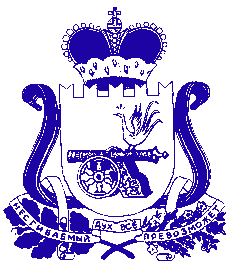 Администрация муниципального образования «Сафоновский район» Смоленской областиПОСТАНОВЛЕНИЕот 20.08.2020 № 883Руководствуясь порядком разработки, реализации и оценки эффективности муниципальных программ муниципального образования «Сафоновский район» Смоленской области и муниципальных программ Сафоновского городского поселения Сафоновского района Смоленской области, утвержденным постановлением Администрации муниципального образования «Сафоновский район» Смоленской области от 19.09.2013 № 1172                                  (в редакции постановлений Администрации муниципального образования «Сафоновский район» Смоленской области от 04.12.2015 № 1427,                                    от 30.12.2016 № 1517), Уставом муниципального образования «Сафоновский район» Смоленской области, Администрация муниципального образования «Сафоновский район» Смоленской областиПОСТАНОВЛЯЕТ:1. Внести в муниципальную программу «Развитие системы образования муниципального образования «Сафоновский район» Смоленской области»                   на 2014-2025 годы (далее – муниципальная программа), утвержденную постановлением Администрации муниципального образования «Сафоновский район» Смоленской области от 06.05.2016 № 490, следующие изменения:1.1. Паспорт муниципальной программы «Развитие системы образования муниципального образования «Сафоновский район» Смоленской области»                на 2014-2025 годы изложить в следующей редакции:Паспортмуниципальной программы«Развитие системы образования муниципального образования «Сафоновский район» Смоленской области» на 2014-2025 годы(далее – муниципальная программа)1.2. Раздел 3 «Обоснование ресурсного обеспечения программы» муниципальной программы изложить в следующей редакции:«Общий объем финансирования муниципальной программы «Развитие системы образования муниципального образования «Сафоновский район» Смоленской области» на 2014-2025 годы составляет 5723171,9 тыс.руб., в том числе по годам:- 2014 год – 534777,9 тыс.руб.;- 2015 год – 517382,7 тыс.руб.;- 2016 год – 536275,5 тыс.руб.;- 2017 год – 572673,2 тыс.руб.;- 2018 год – 635127,9 тыс.руб.;- 2019 год – 658769,6 тыс.руб.;- 2020 год – 729193,0 тыс.руб.;- 2021 год – 754665,4 тыс.руб.;- 2022 год – 784306,7 тыс.руб.;- 2023 год – сумма не определена;- 2024 год – сумма не определена;- 2025 год – сумма не определена.Источником финансирования муниципальной программы являются средства федерального, областного и муниципального бюджетов, из них:средства Федерального бюджета – 84484,5 тыс.руб.;- 2014 год – 3454,0 тыс.руб.;- 2015 год – 5354,6 тыс.руб.;- 2016 год – 1187,4 тыс.руб.;- 2017 год – 3538,5 тыс.руб.;- 2018 год – 7368,1 тыс.руб.;- 2019 год – 10535,7 тыс.руб.;- 2020 год – 20958,0 тыс.руб.;- 2021 год – 14846,5 тыс.руб.;- 2022 год – 17241,7 тыс.руб.;- 2023 год – сумма не определена;- 2024 год – сумма не определена;- 2025 год – сумма не определена;средства областного бюджета – 3744817,9 тыс.руб.;- 2014 год – 363005,4 тыс.руб.;- 2015 год – 338806,9 тыс.руб.;- 2016 год – 368765,2 тыс.руб.;- 2017 год – 392834,2 тыс.руб.;- 2018 год – 426505,2 тыс.руб.;- 2019 год – 425432,9 тыс.руб.;- 2020 год – 453892,9 тыс.руб.;- 2021 год – 474514,2 тыс.руб.;- 2022 год – 501061,0 тыс.руб.;- 2023 год – сумма не определена;- 2024 год – сумма не определена;- 2025 год – сумма не определена;средства бюджета муниципального образования «Сафоновский район» Смоленской области – 1893869,5 тыс.руб.- 2014 год – 168318,5 тыс.руб.;- 2015 год – 173221,2 тыс.руб.;- 2016 год – 166322,9 тыс.руб.;- 2017 год – 176300,5 тыс.руб.;- 2018 год – 201254,6 тыс.руб.;- 2019 год – 222801,0 тыс.руб.;- 2020 год – 254342,1 тыс.руб.;- 2021 год – 265304,7 тыс.руб.;- 2022 год – 266004,0 тыс.руб.;- 2023 год – сумма не определена;- 2024 год – сумма не определена;- 2025 год – сумма не определена.».1.3.  В приложение № 1 к муниципальной программе «Целевые показатели реализации муниципальной программы «Развитие системы образования муниципального образования «Сафоновский район» Смоленской области» на 2014-2025 годы» внести изменения по следующим показателям:       1.4. В приложение № 2 к муниципальной программе «План реализации муниципальной программы на 2014-2025 годы «Развитие системы образования муниципального образования «Сафоновский район» Смоленской области» внести изменения по следующим мероприятиям:1.5. В приложении № 3 к муниципальной программе «Подпрограмма «Организация предоставления бесплатного дошкольного образования в образовательных учреждениях муниципального образования «Сафоновский район» Смоленской области» на 2014-2025 годы»:1) в паспорте подпрограммы позицию «Объемы ассигнований подпрограммы (по годам реализации и в разрезе источников финансирования)» изложить в следующей редакции:«общий объем финансирования подпрограммы составляет 1670890,0 тыс.руб., в том числе:средства областного бюджета – 774583,8 тыс.руб.:- 2014 год – 96904,0 тыс.руб.;- 2015 год – 72577,1 тыс.руб.;- 2016 год – 80102,9 тыс.руб.;- 2017 год – 67639,1 тыс.руб.;- 2018 год – 84575,0 тыс.руб.;- 2019 год – 75375,5 тыс.руб.;- 2020 год – 93895,0 тыс.руб.;- 2021 год – 99782,9 тыс.руб.;- 2022 год – 103732,3 тыс.руб;- 2023 год – сумма не определена;- 2024 год – сумма не определена;- 2025 год – сумма не определена;средства бюджета муниципального образования «Сафоновский район» Смоленской области – 896306,2 тыс.руб.:- 2014 год – 75483,2 тыс.руб.;- 2015 год – 76933,1 тыс.руб.;- 2016 год – 74317,7 тыс.руб.;- 2017 год – 83544,7 тыс.руб.;- 2018 год – 99196,1 тыс.руб.;- 2019 год – 113301,1 тыс.руб.;- 2020 год – 116516,6 тыс.руб.;- 2021 год – 128157,2 тыс.руб.;- 2022 год – 128856,5 тыс.руб;- 2023 год – сумма не определена;- 2024 год – сумма не определена;- 2025 год – сумма не определена.По годам реализации – 1670890,0 тыс.руб.:- 2014 год – 172387,2 тыс.руб.;- 2015 год – 149510,2 тыс.руб.;- 2016 год – 154420,6 тыс.руб.;- 2017 год – 151183,8 тыс.руб.;- 2018 год – 183771,1 тыс.руб.;- 2019 год – 188676,6 тыс.руб.;- 2020 год – 210411,6 тыс.руб.;- 2021 год – 227940,1 тыс.руб.;- 2022 год – 232588,8 тыс.руб;- 2023 год – сумма не определена;- 2024 год – сумма не определена;- 2025 год – сумма не определена.»;2) В пункт 3 «План реализации подпрограммы «Организация предоставления бесплатного дошкольного образования в образовательных учреждениях муниципального образования «Сафоновский район» Смоленской области» на 2014-2025 годы» внести изменения по следующим мероприятиям:3) в пункте 4 «Обоснование ресурсного обеспечения подпрограммы» первый абзац изложить в следующей редакции: «Объем финансирования основных мероприятий составит 1670890,0 тыс.руб., из средств бюджета муниципального образования «Сафоновский район» Смоленской области – 896306,2  тыс.руб., областного бюджета – 774583,8 тыс.руб.».1.6. В приложении № 4 к муниципальной программе «Подпрограмма «Организация предоставления бесплатного общего образования в общеобразовательных учреждениях муниципального образования «Сафоновский район» Смоленской области» на 2014-2025 годы»:1) в паспорте подпрограммы позицию «Объемы ассигнований подпрограммы (по годам реализации и в разрезе источников финансирования)» изложить в следующей редакции:«Общий объем финансирования подпрограммы составляет 3216613,3 тыс.руб., в том числе:средства Федерального бюджета – 21949,4 тыс.руб.:- 2014 год – 3454,0 тыс.руб.;- 2015 год – 5354,6 тыс.руб.;- 2016 год – 0,0 тыс.руб.;- 2017 год – 1336,5 тыс.руб.;- 2018 год – 1863,1 тыс.руб.;- 2019 год – 957,0 тыс.руб.;- 2020 год – 8505,7 тыс.руб.;- 2021 год – 478,5 тыс.руб.;- 2022 год – 0,0 тыс.руб;- 2023 год – сумма не определена;- 2024 год – сумма не определена;- 2025 год – сумма не определена;средства бюджета Смоленской области – 2706501,9 тыс.руб.:- 2014 год – 261768,6 тыс.руб.;- 2015 год – 262428,4 тыс.руб.;- 2016 год – 283532,5 тыс.руб.;- 2017 год – 270373,1 тыс.руб.;- 2018 год – 299189,2 тыс.руб.;- 2019 год – 305428,7 тыс.руб.;- 2020 год – 319763,6 тыс.руб.;- 2021 год – 340989,2 тыс.руб.;- 2022 год – 363028,6 тыс.руб;- 2023 год – сумма не определена;- 2024 год – сумма не определена;- 2025 год – сумма не определена;средства бюджета муниципального образования «Сафоновский район» Смоленской области – 488162,0 тыс.руб.:- 2014 год – 50661,8 тыс.руб.;- 2015 год – 53166,8 тыс.руб.;- 2016 год – 49864,1 тыс.руб.;- 2017 год – 48617,7 тыс.руб.;- 2018 год – 55418,4 тыс.руб.;- 2019 год – 56657,7 тыс.руб.;- 2020 год – 58078,5 тыс.руб.;- 2021 год – 57848,5 тыс.руб.;- 2022 год – 57848,5 тыс.руб;- 2023 год – сумма не определена;- 2024 год – сумма не определена;- 2025 год – сумма не определена.По годам реализации – 3216613,3 тыс.руб.:- 2014 год – 315884,4 тыс.руб.;- 2015 год – 320949,8 тыс.руб.;- 2016 год – 333396,6 тыс.руб.;- 2017 год – 320327,3 тыс.руб.;- 2018 год – 356470,7  тыс.руб.;- 2019 год – 363043,4 тыс.руб.;- 2020 год – 386347,8 тыс.руб.;- 2021 год – 399316,2 тыс.руб.;- 2022 год – 420877,1 тыс.руб;- 2023 год – сумма не определена;- 2024 год – сумма не определена;- 2025 год – сумма не определена.»;2) в пункт 2 «Цель и целевые показатели реализации подпрограммы «Организация предоставления бесплатного общего образования в общеобразовательных учреждениях муниципального образования «Сафоновский район» Смоленской области» на 2014-2025» годы внести изменения по следующим показателям:3) в пункт 3 Плана реализации подпрограммы «Организация предоставления бесплатного общего образования в общеобразовательных учреждениях муниципального образования «Сафоновский район» Смоленской области»                   на 2014-2025 годы» внести изменения по следующим мероприятиям: 4) в пункте 4 «Обоснование ресурсного обеспечения подпрограммы» второй абзац изложить в следующей редакции:«Общий объем финансирования составит 3216613,3 тыс.руб. Объем финансирования основных мероприятий из средств бюджета муниципального образования «Сафоновский район» Смоленской области –        488162,0 тыс.руб., областного бюджета – 2706501,90 тыс.руб., федерального бюджета – 21949,4 тыс.руб.».1.7. В приложении № 5 к муниципальной программе «Подпрограмма «Организация предоставления бесплатного дополнительного образования в образовательных учреждениях муниципального образования «Сафоновский район» Смоленской области» на 2014-2025 годы»:1) в паспорте подпрограммы позицию «Объемы ассигнований подпрограммы (по годам реализации и в разрезе источников финансирования)» изложить в следующей редакции:«Общий объем финансирования подпрограммы составляет 363315,1 тыс.руб., из средств бюджета муниципального образования «Сафоновский район» Смоленской области – 350120,7 тыс.руб.:- 2014 год – 25801,5 тыс. руб.;- 2015 год – 25369,4 тыс.руб.;- 2016 год – 24725,2 тыс.руб.;- 2017 год – 27842,9 тыс.руб.;- 2018 год – 29764,6 тыс.руб.;- 2019 год – 34770,8 тыс.руб.;- 2020 год – 60462,1 тыс.руб.;- 2021 год – 60692,1 тыс.руб.;- 2022 год – 60692,1 тыс.руб.;- 2023 год – сумма не определена;- 2024 год – сумма не определена;- 2025 год – сумма не определена;бюджета Смоленской области – 12007,0 тыс.руб.: - 2014 год – 64,9 тыс.руб.;- 2015 год – 30,0 тыс.руб.;- 2016 год – 1911,3 тыс.руб.;- 2017 год – 477,9 тыс.руб.;- 2018 год – 5919,5 тыс.руб..- 2019 год – 3454,5 тыс.руб.;- 2020 год – 148,9 тыс.руб.;- 2021 год – 0,0 тыс.руб.;- 2022 год – 0,0 тыс.руб.;- 2023 год – сумма не определена;- 2024 год – сумма не определена;- 2025 год – сумма не определена;Федерального бюджета – 1187,4 тыс.руб.:- 2014 год – 0,0 тыс.руб.;- 2015 год – 0,0 тыс.руб.;- 2016 год – 1187,4 тыс.руб.;- 2017 год – 0,0 тыс.руб.;- 2018 год – 0,0 тыс.руб.;- 2019 год – 0,0 тыс.руб.;- 2020 год – 0,0 тыс.руб.;- 2021 год – 0,0 тыс.руб.;- 2022 год – 0,0 тыс.руб.;- 2023 год – сумма не определена;- 2024 год – сумма не определена;- 2025 год – сумма не определена.По годам реализации – 363315,1 тыс.руб.:- 2014 год – 25866,4 тыс.руб.;- 2015 год – 25399,4 тыс.руб.;- 2016 год – 27823,9 тыс.руб.;- 2017 год – 28320,8 тыс.руб.;- 2018 год – 35684,1 тыс.руб.;- 2019 год – 38225,3 тыс.руб.;- 2020 год – 60611,0 тыс.руб.;- 2021 год – 60692,1  тыс.руб.;- 2022 год – 60692,1 тыс.руб.;- 2023 год – сумма не определена;- 2024 год – сумма не определена;- 2025 год – сумма не определена.»;2) в пункт 3 Плана реализации подпрограммы «Организация предоставления бесплатного дополнительного образования в образовательных учреждениях муниципального образования «Сафоновский район» Смоленской области»                      на 2014-2025 годы» внести изменения по следующим мероприятиям:4) в пункте 4 «Обоснование ресурсного обеспечения подпрограммы» второй абзац изложить в следующей редакции: «Объем финансирования мероприятий подпрограммы составит 363315,1 тыс.руб., средства областного бюджета – 12007,0 тыс.руб., средства федерального бюджета – 1187,4 тыс.руб., средства местного бюджета – 350120,7 тыс.руб.».1.8. В приложение № 6 «Подпрограмма «Организация отдыха и оздоровления детей, проживающих на территории муниципального образования «Сафоновский район» Смоленской области в каникулярное время» на 2014-2025 годы» внести изменения:1) в паспорте подпрограммы позицию «Объемы ассигнований подпрограммы (по годам реализации и в разрезе источников финансирования)» изложить в следующей редакции:«Общий объем финансирования подпрограммы составляет 48351,4 тыс.руб., средства бюджета Смоленской области 22583,3 тыс.руб.:- 2014 год – 4267,9 тыс. руб.;- 2015 год – 3771,4 тыс.руб.;- 2016 год – 4239,2 тыс.руб.;- 2017 год – 3699,2 тыс.руб.;- 2018 год – 1479,2 тыс.руб.;- 2019 год – 1272,5 тыс.руб.; - 2020 год – 1345,7 тыс.руб.;- 2021 год – 1254,3  тыс.руб.;- 2022 год – 1253,9  тыс.руб.;- 2023 год – сумма не определена;- 2024 год – сумма не определена;- 2025 год – сумма не определена.»;- средства бюджета муниципального образования «Сафоновский район» Смоленской области 25768,1 тыс.руб.:- 2014 год – 2939,7 тыс. руб.;- 2015 год – 2943,9 тыс.руб.;- 2016 год – 2229,4 тыс.руб.;- 2017 год – 2673,8 тыс.руб.;- 2018 год – 2756,2 тыс.руб..- 2019 год – 3681,5 тыс.руб.; - 2020 год – 3381,2 тыс.руб.;- 2021 год – 2581,2 тыс.руб.;- 2022 год – 2581,2 тыс.руб.;- 2023 год – сумма не определена;- 2024 год – сумма не определена;- 2025 год – сумма не определена.»;По годам реализации – 48351,4 тыс.руб.:- 2014 год – 7207,6 тыс.руб.;- 2015 год – 6715,3 тыс.руб.;- 2016 год – 6468,6 тыс.руб.;- 2017 год – 6373,0 тыс.руб.;- 2018 год – 4235,4 тыс.руб.;- 2019 год – 4954,0 тыс.руб.; - 2020 год – 4726,9 тыс.руб.;- 2021 год – 3835,5 тыс.руб.;- 2022 год – 3835,1 тыс.руб.;- 2023 год – сумма не определена;- 2024 год – сумма не определена;- 2025 год – сумма не определена.»;2) в пункт 3 Плана реализации подпрограммы «Организация отдыха и оздоровления детей, проживающих на территории муниципального образования «Сафоновский район» Смоленской области в каникулярное время» на 2014 - 2025 годы внести изменения по следующим мероприятиям:3) в пункте 4 «Обоснование ресурсного обеспечения подпрограммы» первый абзац изложить в следующей редакции:«Объем финансирования основных мероприятий составляет 48351,4 тыс.руб., из средств бюджета муниципального образования «Сафоновский район» Смоленской области – 25768,1 тыс.руб., областной бюджет – 22583,3 тыс.руб.».  1.9. В приложение № 7 « Обеспечивающая подпрограмма муниципальной программы «Развитие системы образования муниципального образования                             «Сафоновский район» Смоленской области» на 2014-2025 годы» внести следующие изменения:1) в паспорте позицию «Объемы ассигнований обеспечивающей подпрограммы (по годам реализации и в разрезе источников финансирования)» изложить в следующей редакции: «общий объем финансирования подпрограммы составляет 152361,0 тыс.руб., в том числе средства областного бюджета – 19869,1 тыс.руб.:- 2014 год – 0,0 тыс.руб.;- 2015 год – 0,0 тыс.руб.;- 2016 год – 0,0 тыс.руб.;- 2017 год – 3074,2 тыс.руб.;- 2018 год – 3220,5 тыс.руб.;- 2019 год – 3195,8 тыс.руб.;- 2020 год – 3371,3 тыс.руб.;- 2021 год – 3439,1 тыс.руб.;- 2022 год – 3568,2 тыс.руб.;- 2023 год – сумма не определена;- 2024 год – сумма не определена;- 2025 год – сумма не определена.»;- средства бюджета муниципального образования «Сафоновский район» Смоленской области 132491,9 тыс.руб.:- 2014 год – 13432,3 тыс.руб.;- 2015 год – 14808,0 тыс.руб.;- 2016 год – 14165,8 тыс.руб.;- 2017 год – 13621,4 тыс.руб.;- 2018 год – 14119,4 тыс.руб.;- 2019 год – 14389,9 тыс.руб.;- 2020 год – 15903,7 тыс.руб.;- 2021 год – 16025,7  тыс.руб.;- 2022 год – 16025,7 тыс.руб.;- 2023 год – сумма не определена;- 2024 год – сумма не определена;- 2025 год – сумма не определена.»;По годам реализации – 152361,0 тыс.руб.:- 2014 год – 13432,3 тыс.руб.;- 2015 год – 14808,0 тыс.руб.;- 2016 год – 14165,8 тыс.руб.;- 2017 год – 16695,6 тыс.руб.;- 2018 год – 17339,9 тыс.руб.;- 2019 год – 17585,7 тыс.руб.;- 2020 год – 19275,0 тыс.руб.;- 2021 год – 19464,8 тыс.руб.;- 2022 год – 19593,9 тыс.руб;- 2023 год – сумма не определена;- 2024 год – сумма не определена;- 2025 год – сумма не определена.»;2) в пункт 2 Плана реализации обеспечивающей подпрограммы муниципальной программы «Развитие системы образования муниципального образования «Сафоновский район» Смоленской области» на 2014-2025 годы внести изменения по следующим мероприятиям:4) в пункте 3 «Ресурсное обеспечение обеспечивающей подпрограммы» первый абзац изложить в следующей редакции: «Общий объем бюджетных ассигнований, необходимый для реализации обеспечивающий подпрограммы – 152361,0 тыс.руб., средства областного бюджета составят 19869,1 тыс.руб., средства бюджета муниципального образования «Сафоновский район» Смоленской области – 132491,9 тыс.руб.».2. Разместить настоящее постановление на официальном сайте Администрации муниципального образования «Сафоновский район» Смоленской области в информационно-телекоммуникационной сети Интернет.3. Считать настоящее постановление неотъемлемой частью постановления Администрации муниципального образования «Сафоновский район» Смоленской области от 06.05.2016 № 490 «Об утверждении муниципальной программы «Развитие системы образования муниципального образования «Сафоновский район» Смоленской области» на 2014-2025 годы                                        (в редакции постановлений Администрации муниципального образования «Сафоновский район» Смоленской области от 02.12.2016 № 1363,                                     от 30.12.2016 № 1523, от 02.06.2017 № 679, от 20.02.2018 № 186,                                            от 29.12.2017 № 1679, от 11.05.2018 № 575, от 09.06.2018 № 738,                                          от 09.08.2018 № 970, 13.11.2018 № 1347, от 18.12.2018 № 1539,                                           от 29.12.2018 № 1638, от 20.02.2019 № 220, от 02.08.2019 № 1127,                                         от 31.12.2019 № 1868, от 25.03.2020 № 353, от 27.04.2020 № 475).И.п. Главы муниципального образования «Сафоновский район» Смоленской области					А.И.ЛапиковО внесении изменений в муниципальную программу «Развитие системы образования муниципального образования «Сафоновский район» Смоленской области» на 2014-2025 годыОтветственный исполнитель муниципальной программы комитет по образованию Администрации муниципального образования «Сафоновский район» Смоленской областиОтветственные исполнители подпрограмм муниципальной программы комитет по образованию Администрации муниципального образования «Сафоновский район»  Смоленской области;образовательные учреждения дошкольного, общего и дополнительного образования;МБУ ДОЛ «Борок»Исполнители основных мероприятий муниципальной программы  комитет по образованию Администрации муниципального образования «Сафоновский район» Смоленской области;образовательные учреждения дошкольного, общего и дополнительного образования;МБУ ДОЛ «Борок»Наименование подпрограмм муниципальной программы«Организация предоставления бесплатного дошкольного образования в образовательных учреждениях муниципального образования «Сафоновский район» Смоленской области» на 2014-2025 годы;«Организация предоставления бесплатного общего образования в общеобразовательных учреждениях муниципального образования «Сафоновский район» Смоленской области» на 2014-2025 годы;«Организация предоставления бесплатного дополнительного образования в образовательных учреждениях муниципального образования «Сафоновский район» Смоленской области» на 2014-2025 годы;«Организация отдыха и оздоровления детей, проживающих на территории муниципального образования «Сафоновский район» на 2014-2025 годы Смоленской области в каникулярное время»;«Обеспечивающая подпрограмма»Цель муниципальной программыобеспечение доступного качественного образования для удовлетворения различных образовательных потребностей населенияЦелевые показатели реализации муниципальной программы  охват детей в возрасте от 1 до 7 лет программами дошкольного образования;удельный вес учащихся государственных и муниципальных  общеобразовательных учреждений, обучающихся в соответствии с современными требованиями, в общей численности учащихся;удельный вес детей в возрасте от 5 до 18 лет, охваченных программами дополнительного образования от общего числа детей в возрасте от 5 до 18 летСроки (этапы) реализации муниципальной программы2014-2025 годы. Программа реализуется в один этапОбъемы ассигнований муниципальной программы (по годам реализации и в разрезе источников финансирования)общий объем финансирования программы составляет  5723171,9 тыс.руб., в том числе:средства Федерального бюджета – 84484,5 тыс.руб.;- 2014 год – 3454,0 тыс.руб.;- 2015 год – 5354,6 тыс.руб.;- 2016 год – 1187,4 тыс.руб.;- 2017 год – 3538,5 тыс.руб.;- 2018 год – 7368,1 тыс.руб.;- 2019 год – 10535,7 тыс.руб.;- 2020 год – 20958,0 тыс.руб.;- 2021 год – 14846,5 тыс.руб.;- 2022 год – 17241,7 тыс.руб.;- 2023 год – сумма не определена;- 2024 год – сумма не определена;- 2025 год – сумма не определена;средства областного бюджета – 3744817,9 тыс.руб.;- 2014 год – 363005,4 тыс.руб.;- 2015 год – 338806,9 тыс.руб.;- 2016 год – 368765,2 тыс.руб.;- 2017 год – 392834,2 тыс.руб.;- 2018 год – 426505,2 тыс.руб.;- 2019 год – 425432,9 тыс.руб.;- 2020 год – 453892,9 тыс.руб.;- 2021 год – 474514,2 тыс.руб.;- 2022 год – 501061,0 тыс.руб.;- 2023 год – сумма не определена;- 2024 год – сумма не определена;- 2025 год – сумма не определена;средства бюджета муниципального образования «Сафоновский район» Смоленской области – 1893869,5 тыс.руб.- 2014 год – 168318,5 тыс.руб.;- 2015 год – 173221,2 тыс.руб.;- 2016 год – 166322,9 тыс.руб.;- 2017 год – 176300,5 тыс.руб.;- 2018 год – 201254,6 тыс.руб.;- 2019 год – 222801,0 тыс.руб.;- 2020 год – 254342,1 тыс.руб.;- 2021 год – 265304,7 тыс.руб.;- 2022 год – 266004,0 тыс.руб.;- 2023 год – сумма не определена;- 2024 год – сумма не определена;- 2025 год – сумма не определена.»По годам реализации – 5723171,9 тыс.руб.:- 2014 год – 534777,9 тыс.руб.;- 2015 год – 517382,7 тыс.руб.;- 2016 год – 536275,5 тыс.руб.;- 2017 год – 572673,2 тыс.руб.;- 2018 год – 635127,9 тыс.руб.;- 2019 год – 658769,6 тыс.руб.;- 2020 год – 729193,0 тыс.руб.;- 2021 год – 754665,4 тыс.руб.;- 2022 год – 784306,7 тыс.руб.;- 2023 год – сумма не определена;- 2024 год – сумма не определена;- 2025 год – сумма не определена.Объем финансирования программы подлежит ежегодному уточнениюОжидаемые результаты реализации муниципальной программыобеспечение доступного качественного образования для удовлетворения различных образовательных потребностей населения;повышение удовлетворенности населения качеством образовательных услуг;ликвидация очереди на зачисление детей в возрасте от 3 до 7 лет в образовательные учреждения, реализующих основную общеобразовательную программу дошкольного образования;совершенствование условий обучения учащихся в образовательных учреждениях в соответствии с современными требованиями, соответствующими федеральным государственным образовательным стандартам;укрепление здоровья обучающихся; повышение социального статуса педагога через систему социальной поддержки и стимулирования работников образования, повышения квалификации, подготовки управленческих кадров, участие в федеральных и региональных программах;охват не менее 65% детей от 5 до 18 лет программами дополнительного образования№ п/пНаименованиеподпрограммы и показателяБазовые значения показателей (к очередному финансовому году)Базовые значения показателей (к очередному финансовому году)Планируемые значения показателей (на очередной финансовый год и плановый период)Планируемые значения показателей (на очередной финансовый год и плановый период)Планируемые значения показателей (на очередной финансовый год и плановый период)№ п/пНаименованиеподпрограммы и показателяЕд.изм201820192020 2021  20223.Подпрограмма «Организация предоставления бесплатного общего образования в общеобразовательных учреждениях муниципального образования «Сафоновский район» Смоленской области»Подпрограмма «Организация предоставления бесплатного общего образования в общеобразовательных учреждениях муниципального образования «Сафоновский район» Смоленской области»Подпрограмма «Организация предоставления бесплатного общего образования в общеобразовательных учреждениях муниципального образования «Сафоновский район» Смоленской области»Подпрограмма «Организация предоставления бесплатного общего образования в общеобразовательных учреждениях муниципального образования «Сафоновский район» Смоленской области»Подпрограмма «Организация предоставления бесплатного общего образования в общеобразовательных учреждениях муниципального образования «Сафоновский район» Смоленской области»Подпрограмма «Организация предоставления бесплатного общего образования в общеобразовательных учреждениях муниципального образования «Сафоновский район» Смоленской области»Подпрограмма «Организация предоставления бесплатного общего образования в общеобразовательных учреждениях муниципального образования «Сафоновский район» Смоленской области»3.14Доля обучающихся, получающих начальное общее образование в муниципальных образовательных организациях, обеспеченных бесплатным горячим питанием%00100100100НаименованиеНаименованиеНаименованиеИсполнительмероприятияИсточники финансового обеспечения (расшифровать)Объем средств на реализацию муниципальной программы на отчетный год и плановый период,тыс. руб.Объем средств на реализацию муниципальной программы на отчетный год и плановый период,тыс. руб.Объем средств на реализацию муниципальной программы на отчетный год и плановый период,тыс. руб.Объем средств на реализацию муниципальной программы на отчетный год и плановый период,тыс. руб.Объем средств на реализацию муниципальной программы на отчетный год и плановый период,тыс. руб.Объем средств на реализацию муниципальной программы на отчетный год и плановый период,тыс. руб.Объем средств на реализацию муниципальной программы на отчетный год и плановый период,тыс. руб.Объем средств на реализацию муниципальной программы на отчетный год и плановый период,тыс. руб.Планируемое значение показателя на реализацию муниципальной программы на отчетный год и плановый периодПланируемое значение показателя на реализацию муниципальной программы на отчетный год и плановый периодПланируемое значение показателя на реализацию муниципальной программы на отчетный год и плановый периодПланируемое значение показателя на реализацию муниципальной программы на отчетный год и плановый периодПланируемое значение показателя на реализацию муниципальной программы на отчетный год и плановый периодПланируемое значение показателя на реализацию муниципальной программы на отчетный год и плановый периодНаименованиеНаименованиеНаименованиеИсполнительмероприятияИсточники финансового обеспечения (расшифровать)всеговсеговсего20202021202120222022202020202020202120212022Цель муниципальной программы: Обеспечение доступного качественного образования для удовлетворения различных образовательных потребностей населенияЦель муниципальной программы: Обеспечение доступного качественного образования для удовлетворения различных образовательных потребностей населенияЦель муниципальной программы: Обеспечение доступного качественного образования для удовлетворения различных образовательных потребностей населенияЦель муниципальной программы: Обеспечение доступного качественного образования для удовлетворения различных образовательных потребностей населенияЦель муниципальной программы: Обеспечение доступного качественного образования для удовлетворения различных образовательных потребностей населенияЦель муниципальной программы: Обеспечение доступного качественного образования для удовлетворения различных образовательных потребностей населенияЦель муниципальной программы: Обеспечение доступного качественного образования для удовлетворения различных образовательных потребностей населенияЦель муниципальной программы: Обеспечение доступного качественного образования для удовлетворения различных образовательных потребностей населенияЦель муниципальной программы: Обеспечение доступного качественного образования для удовлетворения различных образовательных потребностей населенияЦель муниципальной программы: Обеспечение доступного качественного образования для удовлетворения различных образовательных потребностей населенияЦель муниципальной программы: Обеспечение доступного качественного образования для удовлетворения различных образовательных потребностей населенияЦель муниципальной программы: Обеспечение доступного качественного образования для удовлетворения различных образовательных потребностей населенияЦель муниципальной программы: Обеспечение доступного качественного образования для удовлетворения различных образовательных потребностей населенияЦель муниципальной программы: Обеспечение доступного качественного образования для удовлетворения различных образовательных потребностей населенияЦель муниципальной программы: Обеспечение доступного качественного образования для удовлетворения различных образовательных потребностей населенияЦель муниципальной программы: Обеспечение доступного качественного образования для удовлетворения различных образовательных потребностей населенияЦель муниципальной программы: Обеспечение доступного качественного образования для удовлетворения различных образовательных потребностей населенияЦель муниципальной программы: Обеспечение доступного качественного образования для удовлетворения различных образовательных потребностей населенияЦель муниципальной программы: Обеспечение доступного качественного образования для удовлетворения различных образовательных потребностей населенияОсновное мероприятие: 1. Обеспечение государственных гарантий доступности дошкольного образованияОсновное мероприятие: 1. Обеспечение государственных гарантий доступности дошкольного образованияОсновное мероприятие: 1. Обеспечение государственных гарантий доступности дошкольного образованияОсновное мероприятие: 1. Обеспечение государственных гарантий доступности дошкольного образованияОсновное мероприятие: 1. Обеспечение государственных гарантий доступности дошкольного образованияОсновное мероприятие: 1. Обеспечение государственных гарантий доступности дошкольного образованияОсновное мероприятие: 1. Обеспечение государственных гарантий доступности дошкольного образованияОсновное мероприятие: 1. Обеспечение государственных гарантий доступности дошкольного образованияОсновное мероприятие: 1. Обеспечение государственных гарантий доступности дошкольного образованияОсновное мероприятие: 1. Обеспечение государственных гарантий доступности дошкольного образованияОсновное мероприятие: 1. Обеспечение государственных гарантий доступности дошкольного образованияОсновное мероприятие: 1. Обеспечение государственных гарантий доступности дошкольного образованияОсновное мероприятие: 1. Обеспечение государственных гарантий доступности дошкольного образованияОсновное мероприятие: 1. Обеспечение государственных гарантий доступности дошкольного образованияОсновное мероприятие: 1. Обеспечение государственных гарантий доступности дошкольного образованияОсновное мероприятие: 1. Обеспечение государственных гарантий доступности дошкольного образованияОсновное мероприятие: 1. Обеспечение государственных гарантий доступности дошкольного образованияОсновное мероприятие: 1. Обеспечение государственных гарантий доступности дошкольного образованияОсновное мероприятие: 1. Обеспечение государственных гарантий доступности дошкольного образованияОбеспечение государственных гарантий доступности дошкольного образованияОбеспечение государственных гарантий доступности дошкольного образованияОбеспечение государственных гарантий доступности дошкольного образованиякомитет по образованию,Департамент Смоленской области по образованию, науке и молодежной политике, ОУбюджет МО «Сафоновский район» Смоленской области,бюджет Смоленской области373530,3297410,2373530,3297410,2373530,3297410,2116516,693895,0128157,299782,9128157,299782,9128856,5103732,3128856,5103732,3ххххххххххххИтого по основному мероприятию 1Итого по основному мероприятию 1Итого по основному мероприятию 1670940,5670940,5670940,5210411,6227940,1227940,1232588,8232588,8ххххххОсновное мероприятие: 3. Обеспечение общедоступного бесплатного начального общего образования, основного общего образования, среднего общего образованияОсновное мероприятие: 3. Обеспечение общедоступного бесплатного начального общего образования, основного общего образования, среднего общего образованияОсновное мероприятие: 3. Обеспечение общедоступного бесплатного начального общего образования, основного общего образования, среднего общего образованияОсновное мероприятие: 3. Обеспечение общедоступного бесплатного начального общего образования, основного общего образования, среднего общего образованияОсновное мероприятие: 3. Обеспечение общедоступного бесплатного начального общего образования, основного общего образования, среднего общего образованияОсновное мероприятие: 3. Обеспечение общедоступного бесплатного начального общего образования, основного общего образования, среднего общего образованияОсновное мероприятие: 3. Обеспечение общедоступного бесплатного начального общего образования, основного общего образования, среднего общего образованияОсновное мероприятие: 3. Обеспечение общедоступного бесплатного начального общего образования, основного общего образования, среднего общего образованияОсновное мероприятие: 3. Обеспечение общедоступного бесплатного начального общего образования, основного общего образования, среднего общего образованияОсновное мероприятие: 3. Обеспечение общедоступного бесплатного начального общего образования, основного общего образования, среднего общего образованияОсновное мероприятие: 3. Обеспечение общедоступного бесплатного начального общего образования, основного общего образования, среднего общего образованияОсновное мероприятие: 3. Обеспечение общедоступного бесплатного начального общего образования, основного общего образования, среднего общего образованияОсновное мероприятие: 3. Обеспечение общедоступного бесплатного начального общего образования, основного общего образования, среднего общего образованияОсновное мероприятие: 3. Обеспечение общедоступного бесплатного начального общего образования, основного общего образования, среднего общего образованияОсновное мероприятие: 3. Обеспечение общедоступного бесплатного начального общего образования, основного общего образования, среднего общего образованияОсновное мероприятие: 3. Обеспечение общедоступного бесплатного начального общего образования, основного общего образования, среднего общего образованияОсновное мероприятие: 3. Обеспечение общедоступного бесплатного начального общего образования, основного общего образования, среднего общего образованияОсновное мероприятие: 3. Обеспечение общедоступного бесплатного начального общего образования, основного общего образования, среднего общего образованияОсновное мероприятие: 3. Обеспечение общедоступного бесплатного начального общего образования, основного общего образования, среднего общего образованияОбеспечение обще- доступного бесплатного начального  общего образования, основного общего, среднего общего образования Обеспечение обще- доступного бесплатного начального  общего образования, основного общего, среднего общего образования Обеспечение обще- доступного бесплатного начального  общего образования, основного общего, среднего общего образования комитет по образованию,Департамент Смоленской области по образованию, науке и молодежной политике, ОУбюджет МО «Сафоновский район» Смоленской областибюджет Смоленской областиФедеральный бюджет173774,2994965,18505,7173774,2994965,18505,7173774,2994965,18505,758077,2318788,48505,757848,5332598,50,057848,5332598,50,057848,5343578,20,057848,5343578,20,0ххххххххххххххххххИтого по основному мероприятию 3Итого по основному мероприятию 3Итого по основному мероприятию 31177245,01177245,01177245,0385371,3390447,0390447,0401426,7401426,7ххххххРегиональный проект «Современная школа»Региональный проект «Современная школа»Региональный проект «Современная школа»Региональный проект «Современная школа»Региональный проект «Современная школа»Региональный проект «Современная школа»Региональный проект «Современная школа»Региональный проект «Современная школа»Региональный проект «Современная школа»Региональный проект «Современная школа»Региональный проект «Современная школа»Региональный проект «Современная школа»Региональный проект «Современная школа»Региональный проект «Современная школа»Региональный проект «Современная школа»Региональный проект «Современная школа»Региональный проект «Современная школа»Региональный проект «Современная школа»Региональный проект «Современная школа»Региональный проект «Успех каждого ребенка»Региональный проект «Успех каждого ребенка»Региональный проект «Успех каждого ребенка»комитет по образованию,Департамент Смоленской области по образованию, науке и молодежной политике, ОУбюджет МО «Сафоновский район» Смоленской областибюджет Смоленской областиФедеральный бюджет1,328744,80,01,328744,80,01,328744,80,01,3975,20,00,08319,20,00,08319,20,00,019450,40,00,019450,40,0ххххххххххххххххххИтого по региональному проектуИтого по региональному проектуИтого по региональному проекту28746,128746,128746,1976,58319,28319,219450,419450,4ххххххРегиональный проект «Успех каждого ребенка»Региональный проект «Успех каждого ребенка»Региональный проект «Успех каждого ребенка»Региональный проект «Успех каждого ребенка»Региональный проект «Успех каждого ребенка»Региональный проект «Успех каждого ребенка»Региональный проект «Успех каждого ребенка»Региональный проект «Успех каждого ребенка»Региональный проект «Успех каждого ребенка»Региональный проект «Успех каждого ребенка»Региональный проект «Успех каждого ребенка»Региональный проект «Успех каждого ребенка»Региональный проект «Успех каждого ребенка»Региональный проект «Успех каждого ребенка»Региональный проект «Успех каждого ребенка»Региональный проект «Успех каждого ребенка»Региональный проект «Успех каждого ребенка»Региональный проект «Успех каждого ребенка»Региональный проект «Успех каждого ребенка»Региональный проект «Успех каждого ребенка»Региональный проект «Успех каждого ребенка»Региональный проект «Успех каждого ребенка»комитет по образованию,Департамент Смоленской области по образованию, науке и молодежной политике, ОУбюджет МО «Сафоновский район» Смоленской областибюджет Смоленской областиФедеральный бюджет0,071,5478,50,071,5478,50,071,5478,50,00,00,00,071,5478,50,071,5478,50,00,00,00,00,00,0ххххххххххххххххххИтого по региональному проектуИтого по региональному проектуИтого по региональному проекту550,0550,0550,00,0550,0550,00,00,0ххххххОсновное мероприятие: 4. Обеспечение предоставления дополнительного образованияОсновное мероприятие: 4. Обеспечение предоставления дополнительного образованияОсновное мероприятие: 4. Обеспечение предоставления дополнительного образованияОсновное мероприятие: 4. Обеспечение предоставления дополнительного образованияОсновное мероприятие: 4. Обеспечение предоставления дополнительного образованияОсновное мероприятие: 4. Обеспечение предоставления дополнительного образованияОсновное мероприятие: 4. Обеспечение предоставления дополнительного образованияОсновное мероприятие: 4. Обеспечение предоставления дополнительного образованияОсновное мероприятие: 4. Обеспечение предоставления дополнительного образованияОсновное мероприятие: 4. Обеспечение предоставления дополнительного образованияОсновное мероприятие: 4. Обеспечение предоставления дополнительного образованияОсновное мероприятие: 4. Обеспечение предоставления дополнительного образованияОсновное мероприятие: 4. Обеспечение предоставления дополнительного образованияОсновное мероприятие: 4. Обеспечение предоставления дополнительного образованияОсновное мероприятие: 4. Обеспечение предоставления дополнительного образованияОсновное мероприятие: 4. Обеспечение предоставления дополнительного образованияОсновное мероприятие: 4. Обеспечение предоставления дополнительного образованияОсновное мероприятие: 4. Обеспечение предоставления дополнительного образованияОсновное мероприятие: 4. Обеспечение предоставления дополнительного образованияОбеспечение предоставления дополнительного образования детей Обеспечение предоставления дополнительного образования детей Обеспечение предоставления дополнительного образования детей комитет по образованию,комитет по культуре,образовательные учреждениябюджет МО «Сафоновский район» Смоленской областибюджетСмоленской области107235,765874,6148,9107235,765874,6148,9107235,765874,6148,930422,121304,0148,938406,822285,30,038406,822285,30,038406,822285,30,038406,822285,30,0ххххххххххххИтого по основному мероприятию 4Итого по основному мероприятию 4Итого по основному мероприятию 4173259,2173259,2173259,251875,060692,160692,160692,160692,1ххххххОсновное мероприятие 4.1: Обеспечение функционирования системы персонифицированного финансирования дополнительного образования детейОсновное мероприятие 4.1: Обеспечение функционирования системы персонифицированного финансирования дополнительного образования детейОсновное мероприятие 4.1: Обеспечение функционирования системы персонифицированного финансирования дополнительного образования детейОсновное мероприятие 4.1: Обеспечение функционирования системы персонифицированного финансирования дополнительного образования детейОсновное мероприятие 4.1: Обеспечение функционирования системы персонифицированного финансирования дополнительного образования детейОсновное мероприятие 4.1: Обеспечение функционирования системы персонифицированного финансирования дополнительного образования детейОсновное мероприятие 4.1: Обеспечение функционирования системы персонифицированного финансирования дополнительного образования детейОсновное мероприятие 4.1: Обеспечение функционирования системы персонифицированного финансирования дополнительного образования детейОсновное мероприятие 4.1: Обеспечение функционирования системы персонифицированного финансирования дополнительного образования детейОсновное мероприятие 4.1: Обеспечение функционирования системы персонифицированного финансирования дополнительного образования детейОсновное мероприятие 4.1: Обеспечение функционирования системы персонифицированного финансирования дополнительного образования детейОсновное мероприятие 4.1: Обеспечение функционирования системы персонифицированного финансирования дополнительного образования детейОсновное мероприятие 4.1: Обеспечение функционирования системы персонифицированного финансирования дополнительного образования детейОсновное мероприятие 4.1: Обеспечение функционирования системы персонифицированного финансирования дополнительного образования детейОсновное мероприятие 4.1: Обеспечение функционирования системы персонифицированного финансирования дополнительного образования детейОсновное мероприятие 4.1: Обеспечение функционирования системы персонифицированного финансирования дополнительного образования детейОсновное мероприятие 4.1: Обеспечение функционирования системы персонифицированного финансирования дополнительного образования детейОсновное мероприятие 4.1: Обеспечение функционирования системы персонифицированного финансирования дополнительного образования детейОсновное мероприятие 4.1: Обеспечение функционирования системы персонифицированного финансирования дополнительного образования детейОбеспечение функционирования системы персонифицированного финансирования дополнительного образования детейОбеспечение функционирования системы персонифицированного финансирования дополнительного образования детейОбеспечение функционирования системы персонифицированного финансирования дополнительного образования детейкомитет по образованию,комитет по культуре,образовательные учреждениябюджет МО «Сафоновский район» Смоленской областибюджетСмоленской области7754,7981,30,07754,7981,30,07754,7981,30,07754,7981,30,00,00,00,00,00,00,00,00,00,00,00,00,0ххххххИтого по основному мероприятию 4.1Итого по основному мероприятию 4.1Итого по основному мероприятию 4.18736,08736,08736,08736,00,00,00,00,0ххххххОсновное мероприятие: 5. Организация отдыха оздоровления детейОсновное мероприятие: 5. Организация отдыха оздоровления детейОсновное мероприятие: 5. Организация отдыха оздоровления детейОсновное мероприятие: 5. Организация отдыха оздоровления детейОсновное мероприятие: 5. Организация отдыха оздоровления детейОсновное мероприятие: 5. Организация отдыха оздоровления детейОсновное мероприятие: 5. Организация отдыха оздоровления детейОсновное мероприятие: 5. Организация отдыха оздоровления детейОсновное мероприятие: 5. Организация отдыха оздоровления детейОсновное мероприятие: 5. Организация отдыха оздоровления детейОсновное мероприятие: 5. Организация отдыха оздоровления детейОсновное мероприятие: 5. Организация отдыха оздоровления детейОсновное мероприятие: 5. Организация отдыха оздоровления детейОсновное мероприятие: 5. Организация отдыха оздоровления детейОсновное мероприятие: 5. Организация отдыха оздоровления детейОсновное мероприятие: 5. Организация отдыха оздоровления детейОсновное мероприятие: 5. Организация отдыха оздоровления детейОсновное мероприятие: 5. Организация отдыха оздоровления детейОсновное мероприятие: 5. Организация отдыха оздоровления детейОрганизация отдыха оздоровления детейОрганизация отдыха оздоровления детейОрганизация отдыха оздоровления детейкомитет по образованию,ОУбюджет МО «Сафоновский район» Смоленской областибюджет Смоленской области8543,63853,98543,63853,98543,63853,93381,21345,72581,21254,32581,21254,32581,21253,92581,21253,9ххххххххххххИтого по основному мероприятию 5Итого по основному мероприятию 5Итого по основному мероприятию 512397,512397,512397,54726,93835,53835,53835,13835,1ххххххОсновное мероприятие: 6. Обеспечение организационных условий для реализации муниципальной программыОсновное мероприятие: 6. Обеспечение организационных условий для реализации муниципальной программыОсновное мероприятие: 6. Обеспечение организационных условий для реализации муниципальной программыОсновное мероприятие: 6. Обеспечение организационных условий для реализации муниципальной программыОсновное мероприятие: 6. Обеспечение организационных условий для реализации муниципальной программыОсновное мероприятие: 6. Обеспечение организационных условий для реализации муниципальной программыОсновное мероприятие: 6. Обеспечение организационных условий для реализации муниципальной программыОсновное мероприятие: 6. Обеспечение организационных условий для реализации муниципальной программыОсновное мероприятие: 6. Обеспечение организационных условий для реализации муниципальной программыОсновное мероприятие: 6. Обеспечение организационных условий для реализации муниципальной программыОсновное мероприятие: 6. Обеспечение организационных условий для реализации муниципальной программыОсновное мероприятие: 6. Обеспечение организационных условий для реализации муниципальной программыОсновное мероприятие: 6. Обеспечение организационных условий для реализации муниципальной программыОсновное мероприятие: 6. Обеспечение организационных условий для реализации муниципальной программыОсновное мероприятие: 6. Обеспечение организационных условий для реализации муниципальной программыОсновное мероприятие: 6. Обеспечение организационных условий для реализации муниципальной программыОсновное мероприятие: 6. Обеспечение организационных условий для реализации муниципальной программыОсновное мероприятие: 6. Обеспечение организационных условий для реализации муниципальной программыОсновное мероприятие: 6. Обеспечение организационных условий для реализации муниципальной программыДоля образовательных учреждений имеющих сайт в сети интернетДоля образовательных учреждений имеющих сайт в сети интернетДоля образовательных учреждений имеющих сайт в сети интернеткомитет по образованию,Департамент Смоленской области по образованию, науке и молодежной политике, ОУхххххх--100100100100100100Обеспечение организационных условий для реализации муниципальной программыОбеспечение организационных условий для реализации муниципальной программыОбеспечение организационных условий для реализации муниципальной программыкомитет по образованиюбюджет МО «Сафоновский район» Смоленской областибюджет Смоленской области47955,110378,647955,110378,647955,110378,615903,73371,316025,73439,116025,73439,116025,73568,216025,73568,2ххххххххххххИтого по основному мероприятию  6Итого по основному мероприятию  6Итого по основному мероприятию  658333,7 58333,7 58333,7 19275,019464,819464,819593,919593,9ххххххОсновное мероприятие: 7. Оказание мер социальной поддержки отдельным категориям гражданОсновное мероприятие: 7. Оказание мер социальной поддержки отдельным категориям гражданОсновное мероприятие: 7. Оказание мер социальной поддержки отдельным категориям гражданОсновное мероприятие: 7. Оказание мер социальной поддержки отдельным категориям гражданОсновное мероприятие: 7. Оказание мер социальной поддержки отдельным категориям гражданОсновное мероприятие: 7. Оказание мер социальной поддержки отдельным категориям гражданОсновное мероприятие: 7. Оказание мер социальной поддержки отдельным категориям гражданОсновное мероприятие: 7. Оказание мер социальной поддержки отдельным категориям гражданОсновное мероприятие: 7. Оказание мер социальной поддержки отдельным категориям гражданОсновное мероприятие: 7. Оказание мер социальной поддержки отдельным категориям гражданОсновное мероприятие: 7. Оказание мер социальной поддержки отдельным категориям гражданОсновное мероприятие: 7. Оказание мер социальной поддержки отдельным категориям гражданОсновное мероприятие: 7. Оказание мер социальной поддержки отдельным категориям гражданОсновное мероприятие: 7. Оказание мер социальной поддержки отдельным категориям гражданОсновное мероприятие: 7. Оказание мер социальной поддержки отдельным категориям гражданОсновное мероприятие: 7. Оказание мер социальной поддержки отдельным категориям гражданОсновное мероприятие: 7. Оказание мер социальной поддержки отдельным категориям гражданОсновное мероприятие: 7. Оказание мер социальной поддержки отдельным категориям гражданОсновное мероприятие: 7. Оказание мер социальной поддержки отдельным категориям гражданОбеспечение мероприятий социальной политики отдельным категориям гражданкомитет по образованию, отдел опеки и попечительствакомитет по образованию, отдел опеки и попечительствакомитет по образованию, отдел опеки и попечительствабюджет Смоленской областибюджет Смоленской области31607,410535,810535,810535,810535,810535,810535,810535,8хххххИтого по основному мероприятию 731607,410535,810535,810535,810535,810535,810535,810535,8хххххОсновное мероприятие: 8. Оказание мер социальной поддержки детям-сиротам и детям, оставшимся без попечения родителейОсновное мероприятие: 8. Оказание мер социальной поддержки детям-сиротам и детям, оставшимся без попечения родителейОсновное мероприятие: 8. Оказание мер социальной поддержки детям-сиротам и детям, оставшимся без попечения родителейОсновное мероприятие: 8. Оказание мер социальной поддержки детям-сиротам и детям, оставшимся без попечения родителейОсновное мероприятие: 8. Оказание мер социальной поддержки детям-сиротам и детям, оставшимся без попечения родителейОсновное мероприятие: 8. Оказание мер социальной поддержки детям-сиротам и детям, оставшимся без попечения родителейОсновное мероприятие: 8. Оказание мер социальной поддержки детям-сиротам и детям, оставшимся без попечения родителейОсновное мероприятие: 8. Оказание мер социальной поддержки детям-сиротам и детям, оставшимся без попечения родителейОсновное мероприятие: 8. Оказание мер социальной поддержки детям-сиротам и детям, оставшимся без попечения родителейОсновное мероприятие: 8. Оказание мер социальной поддержки детям-сиротам и детям, оставшимся без попечения родителейОсновное мероприятие: 8. Оказание мер социальной поддержки детям-сиротам и детям, оставшимся без попечения родителейОсновное мероприятие: 8. Оказание мер социальной поддержки детям-сиротам и детям, оставшимся без попечения родителейОсновное мероприятие: 8. Оказание мер социальной поддержки детям-сиротам и детям, оставшимся без попечения родителейОсновное мероприятие: 8. Оказание мер социальной поддержки детям-сиротам и детям, оставшимся без попечения родителейОсновное мероприятие: 8. Оказание мер социальной поддержки детям-сиротам и детям, оставшимся без попечения родителейОсновное мероприятие: 8. Оказание мер социальной поддержки детям-сиротам и детям, оставшимся без попечения родителейОсновное мероприятие: 8. Оказание мер социальной поддержки детям-сиротам и детям, оставшимся без попечения родителейОсновное мероприятие: 8. Оказание мер социальной поддержки детям-сиротам и детям, оставшимся без попечения родителейОсновное мероприятие: 8. Оказание мер социальной поддержки детям-сиротам и детям, оставшимся без попечения родителейОбеспечение детей-сирот и детей, оставшихся без попечения родителей, лиц из их числа жилыми помещениямиОбеспечение детей-сирот и детей, оставшихся без попечения родителей, лиц из их числа жилыми помещениямиОбеспечение детей-сирот и детей, оставшихся без попечения родителей, лиц из их числа жилыми помещениямикомитет по образованию, отдел опеки и попечительствабюджет Смоленской областиФедеральный бюджет16493,044062,016493,044062,016493,044062,09567,712452,33248,014368,03248,014368,03677,317241,73677,317241,7ххххххххххххСоциальная поддержка детей-сирот и  детей, оставшихся без попечения родителейСоциальная поддержка детей-сирот и  детей, оставшихся без попечения родителейСоциальная поддержка детей-сирот и  детей, оставшихся без попечения родителейкомитет по образованию, отдел опеки и попечительствабюджет Смоленской области45794,745794,745794,715264,915264,915264,915264,915264,9ххххххИтого по основному мероприятию 8Итого по основному мероприятию 8Итого по основному мероприятию 8106349,7106349,7106349,737284,932880,932880,936183,936183,9ххххххИтого:Итого:Итого:2268165,12268165,12268165,1729193,0754665,4754665,4784306,7784306,7ххххххПодпрограмма «Организация предоставления бесплатного дошкольного образования в общеобразовательных учреждениях муниципального образования «Сафоновский район» Смоленской области»Подпрограмма «Организация предоставления бесплатного дошкольного образования в общеобразовательных учреждениях муниципального образования «Сафоновский район» Смоленской области»Подпрограмма «Организация предоставления бесплатного дошкольного образования в общеобразовательных учреждениях муниципального образования «Сафоновский район» Смоленской области»Подпрограмма «Организация предоставления бесплатного дошкольного образования в общеобразовательных учреждениях муниципального образования «Сафоновский район» Смоленской области»Подпрограмма «Организация предоставления бесплатного дошкольного образования в общеобразовательных учреждениях муниципального образования «Сафоновский район» Смоленской области»Подпрограмма «Организация предоставления бесплатного дошкольного образования в общеобразовательных учреждениях муниципального образования «Сафоновский район» Смоленской области»Подпрограмма «Организация предоставления бесплатного дошкольного образования в общеобразовательных учреждениях муниципального образования «Сафоновский район» Смоленской области»Подпрограмма «Организация предоставления бесплатного дошкольного образования в общеобразовательных учреждениях муниципального образования «Сафоновский район» Смоленской области»Подпрограмма «Организация предоставления бесплатного дошкольного образования в общеобразовательных учреждениях муниципального образования «Сафоновский район» Смоленской области»Подпрограмма «Организация предоставления бесплатного дошкольного образования в общеобразовательных учреждениях муниципального образования «Сафоновский район» Смоленской области»Подпрограмма «Организация предоставления бесплатного дошкольного образования в общеобразовательных учреждениях муниципального образования «Сафоновский район» Смоленской области»Подпрограмма «Организация предоставления бесплатного дошкольного образования в общеобразовательных учреждениях муниципального образования «Сафоновский район» Смоленской области»Подпрограмма «Организация предоставления бесплатного дошкольного образования в общеобразовательных учреждениях муниципального образования «Сафоновский район» Смоленской области»Подпрограмма «Организация предоставления бесплатного дошкольного образования в общеобразовательных учреждениях муниципального образования «Сафоновский район» Смоленской области»Подпрограмма «Организация предоставления бесплатного дошкольного образования в общеобразовательных учреждениях муниципального образования «Сафоновский район» Смоленской области»Подпрограмма «Организация предоставления бесплатного дошкольного образования в общеобразовательных учреждениях муниципального образования «Сафоновский район» Смоленской области»Подпрограмма «Организация предоставления бесплатного дошкольного образования в общеобразовательных учреждениях муниципального образования «Сафоновский район» Смоленской области»Подпрограмма «Организация предоставления бесплатного дошкольного образования в общеобразовательных учреждениях муниципального образования «Сафоновский район» Смоленской области»Подпрограмма «Организация предоставления бесплатного дошкольного образования в общеобразовательных учреждениях муниципального образования «Сафоновский район» Смоленской области»Цель: повышение качества, доступности и эффективности бесплатного дошкольного образования в муниципальных образовательных учреждениях, реализующих основную общеобразовательную программу дошкольного образованияЦель: повышение качества, доступности и эффективности бесплатного дошкольного образования в муниципальных образовательных учреждениях, реализующих основную общеобразовательную программу дошкольного образованияЦель: повышение качества, доступности и эффективности бесплатного дошкольного образования в муниципальных образовательных учреждениях, реализующих основную общеобразовательную программу дошкольного образованияЦель: повышение качества, доступности и эффективности бесплатного дошкольного образования в муниципальных образовательных учреждениях, реализующих основную общеобразовательную программу дошкольного образованияЦель: повышение качества, доступности и эффективности бесплатного дошкольного образования в муниципальных образовательных учреждениях, реализующих основную общеобразовательную программу дошкольного образованияЦель: повышение качества, доступности и эффективности бесплатного дошкольного образования в муниципальных образовательных учреждениях, реализующих основную общеобразовательную программу дошкольного образованияЦель: повышение качества, доступности и эффективности бесплатного дошкольного образования в муниципальных образовательных учреждениях, реализующих основную общеобразовательную программу дошкольного образованияЦель: повышение качества, доступности и эффективности бесплатного дошкольного образования в муниципальных образовательных учреждениях, реализующих основную общеобразовательную программу дошкольного образованияЦель: повышение качества, доступности и эффективности бесплатного дошкольного образования в муниципальных образовательных учреждениях, реализующих основную общеобразовательную программу дошкольного образованияЦель: повышение качества, доступности и эффективности бесплатного дошкольного образования в муниципальных образовательных учреждениях, реализующих основную общеобразовательную программу дошкольного образованияЦель: повышение качества, доступности и эффективности бесплатного дошкольного образования в муниципальных образовательных учреждениях, реализующих основную общеобразовательную программу дошкольного образованияЦель: повышение качества, доступности и эффективности бесплатного дошкольного образования в муниципальных образовательных учреждениях, реализующих основную общеобразовательную программу дошкольного образованияЦель: повышение качества, доступности и эффективности бесплатного дошкольного образования в муниципальных образовательных учреждениях, реализующих основную общеобразовательную программу дошкольного образованияЦель: повышение качества, доступности и эффективности бесплатного дошкольного образования в муниципальных образовательных учреждениях, реализующих основную общеобразовательную программу дошкольного образованияЦель: повышение качества, доступности и эффективности бесплатного дошкольного образования в муниципальных образовательных учреждениях, реализующих основную общеобразовательную программу дошкольного образованияЦель: повышение качества, доступности и эффективности бесплатного дошкольного образования в муниципальных образовательных учреждениях, реализующих основную общеобразовательную программу дошкольного образованияЦель: повышение качества, доступности и эффективности бесплатного дошкольного образования в муниципальных образовательных учреждениях, реализующих основную общеобразовательную программу дошкольного образованияЦель: повышение качества, доступности и эффективности бесплатного дошкольного образования в муниципальных образовательных учреждениях, реализующих основную общеобразовательную программу дошкольного образованияЦель: повышение качества, доступности и эффективности бесплатного дошкольного образования в муниципальных образовательных учреждениях, реализующих основную общеобразовательную программу дошкольного образованияОсновное мероприятие: 1. Обеспечение государственных гарантий доступности дошкольного образованияОсновное мероприятие: 1. Обеспечение государственных гарантий доступности дошкольного образованияОсновное мероприятие: 1. Обеспечение государственных гарантий доступности дошкольного образованияОсновное мероприятие: 1. Обеспечение государственных гарантий доступности дошкольного образованияОсновное мероприятие: 1. Обеспечение государственных гарантий доступности дошкольного образованияОсновное мероприятие: 1. Обеспечение государственных гарантий доступности дошкольного образованияОсновное мероприятие: 1. Обеспечение государственных гарантий доступности дошкольного образованияОсновное мероприятие: 1. Обеспечение государственных гарантий доступности дошкольного образованияОсновное мероприятие: 1. Обеспечение государственных гарантий доступности дошкольного образованияОсновное мероприятие: 1. Обеспечение государственных гарантий доступности дошкольного образованияОсновное мероприятие: 1. Обеспечение государственных гарантий доступности дошкольного образованияОсновное мероприятие: 1. Обеспечение государственных гарантий доступности дошкольного образованияОсновное мероприятие: 1. Обеспечение государственных гарантий доступности дошкольного образованияОсновное мероприятие: 1. Обеспечение государственных гарантий доступности дошкольного образованияОсновное мероприятие: 1. Обеспечение государственных гарантий доступности дошкольного образованияОсновное мероприятие: 1. Обеспечение государственных гарантий доступности дошкольного образованияОсновное мероприятие: 1. Обеспечение государственных гарантий доступности дошкольного образованияОсновное мероприятие: 1. Обеспечение государственных гарантий доступности дошкольного образованияОсновное мероприятие: 1. Обеспечение государственных гарантий доступности дошкольного образованияОбеспечение оказания услуг (работ)Обеспечение оказания услуг (работ)Обеспечение оказания услуг (работ)комитет по образованию,Департамент Смоленской области по образованию, науке и молодежной политике, ОУбюджет МО «Сафоновский район» Смоленской областибюджетСмоленской области324792,0279874,6324792,0279874,6324792,0279874,6100270,588049,8111911,193937,7111911,193937,7112610,497887,1112610,497887,1ххххххххххххОбеспечение деятельности  муниципальных  дошкольных образовательных учрежденийОбеспечение деятельности  муниципальных  дошкольных образовательных учрежденийОбеспечение деятельности  муниципальных  дошкольных образовательных учрежденийкомитет по образованию,Департамент Смоленской области по образованию, науке и молодежной политике, ОУбюджет МО «Сафоновский район» Смоленской областибюджет Смоленской области48738,317535,648738,317535,648738,317535,616246,15845,216246,15845,216246,15845,216246,15845,216246,15845,2ххххххххххххИтого по основному мероприятию 1Итого по основному мероприятию 1Итого по основному мероприятию 1670940,5670940,5670940,5210411,6227940,1227940,1232588,8232588,8ххххххПодпрограмма «Организация предоставления бесплатного общего образования в общеобразовательных учреждениях муниципального образования «Сафоновский район» Смоленской области»Подпрограмма «Организация предоставления бесплатного общего образования в общеобразовательных учреждениях муниципального образования «Сафоновский район» Смоленской области»Подпрограмма «Организация предоставления бесплатного общего образования в общеобразовательных учреждениях муниципального образования «Сафоновский район» Смоленской области»Подпрограмма «Организация предоставления бесплатного общего образования в общеобразовательных учреждениях муниципального образования «Сафоновский район» Смоленской области»Подпрограмма «Организация предоставления бесплатного общего образования в общеобразовательных учреждениях муниципального образования «Сафоновский район» Смоленской области»Подпрограмма «Организация предоставления бесплатного общего образования в общеобразовательных учреждениях муниципального образования «Сафоновский район» Смоленской области»Подпрограмма «Организация предоставления бесплатного общего образования в общеобразовательных учреждениях муниципального образования «Сафоновский район» Смоленской области»Подпрограмма «Организация предоставления бесплатного общего образования в общеобразовательных учреждениях муниципального образования «Сафоновский район» Смоленской области»Подпрограмма «Организация предоставления бесплатного общего образования в общеобразовательных учреждениях муниципального образования «Сафоновский район» Смоленской области»Подпрограмма «Организация предоставления бесплатного общего образования в общеобразовательных учреждениях муниципального образования «Сафоновский район» Смоленской области»Подпрограмма «Организация предоставления бесплатного общего образования в общеобразовательных учреждениях муниципального образования «Сафоновский район» Смоленской области»Подпрограмма «Организация предоставления бесплатного общего образования в общеобразовательных учреждениях муниципального образования «Сафоновский район» Смоленской области»Подпрограмма «Организация предоставления бесплатного общего образования в общеобразовательных учреждениях муниципального образования «Сафоновский район» Смоленской области»Подпрограмма «Организация предоставления бесплатного общего образования в общеобразовательных учреждениях муниципального образования «Сафоновский район» Смоленской области»Подпрограмма «Организация предоставления бесплатного общего образования в общеобразовательных учреждениях муниципального образования «Сафоновский район» Смоленской области»Подпрограмма «Организация предоставления бесплатного общего образования в общеобразовательных учреждениях муниципального образования «Сафоновский район» Смоленской области»Подпрограмма «Организация предоставления бесплатного общего образования в общеобразовательных учреждениях муниципального образования «Сафоновский район» Смоленской области»Подпрограмма «Организация предоставления бесплатного общего образования в общеобразовательных учреждениях муниципального образования «Сафоновский район» Смоленской области»Подпрограмма «Организация предоставления бесплатного общего образования в общеобразовательных учреждениях муниципального образования «Сафоновский район» Смоленской области»Цель: повышение качества, доступности и эффективности бесплатного общего образования в муниципальных образовательных учрежденияхЦель: повышение качества, доступности и эффективности бесплатного общего образования в муниципальных образовательных учрежденияхЦель: повышение качества, доступности и эффективности бесплатного общего образования в муниципальных образовательных учрежденияхЦель: повышение качества, доступности и эффективности бесплатного общего образования в муниципальных образовательных учрежденияхЦель: повышение качества, доступности и эффективности бесплатного общего образования в муниципальных образовательных учрежденияхЦель: повышение качества, доступности и эффективности бесплатного общего образования в муниципальных образовательных учрежденияхЦель: повышение качества, доступности и эффективности бесплатного общего образования в муниципальных образовательных учрежденияхЦель: повышение качества, доступности и эффективности бесплатного общего образования в муниципальных образовательных учрежденияхЦель: повышение качества, доступности и эффективности бесплатного общего образования в муниципальных образовательных учрежденияхЦель: повышение качества, доступности и эффективности бесплатного общего образования в муниципальных образовательных учрежденияхЦель: повышение качества, доступности и эффективности бесплатного общего образования в муниципальных образовательных учрежденияхЦель: повышение качества, доступности и эффективности бесплатного общего образования в муниципальных образовательных учрежденияхЦель: повышение качества, доступности и эффективности бесплатного общего образования в муниципальных образовательных учрежденияхЦель: повышение качества, доступности и эффективности бесплатного общего образования в муниципальных образовательных учрежденияхЦель: повышение качества, доступности и эффективности бесплатного общего образования в муниципальных образовательных учрежденияхЦель: повышение качества, доступности и эффективности бесплатного общего образования в муниципальных образовательных учрежденияхЦель: повышение качества, доступности и эффективности бесплатного общего образования в муниципальных образовательных учрежденияхЦель: повышение качества, доступности и эффективности бесплатного общего образования в муниципальных образовательных учрежденияхЦель: повышение качества, доступности и эффективности бесплатного общего образования в муниципальных образовательных учрежденияхОсновное мероприятие: Обеспечение общедоступного бесплатного начального общего образования, основного общего образования, среднего общего образованияОсновное мероприятие: Обеспечение общедоступного бесплатного начального общего образования, основного общего образования, среднего общего образованияОсновное мероприятие: Обеспечение общедоступного бесплатного начального общего образования, основного общего образования, среднего общего образованияОсновное мероприятие: Обеспечение общедоступного бесплатного начального общего образования, основного общего образования, среднего общего образованияОсновное мероприятие: Обеспечение общедоступного бесплатного начального общего образования, основного общего образования, среднего общего образованияОсновное мероприятие: Обеспечение общедоступного бесплатного начального общего образования, основного общего образования, среднего общего образованияОсновное мероприятие: Обеспечение общедоступного бесплатного начального общего образования, основного общего образования, среднего общего образованияОсновное мероприятие: Обеспечение общедоступного бесплатного начального общего образования, основного общего образования, среднего общего образованияОсновное мероприятие: Обеспечение общедоступного бесплатного начального общего образования, основного общего образования, среднего общего образованияОсновное мероприятие: Обеспечение общедоступного бесплатного начального общего образования, основного общего образования, среднего общего образованияОсновное мероприятие: Обеспечение общедоступного бесплатного начального общего образования, основного общего образования, среднего общего образованияОсновное мероприятие: Обеспечение общедоступного бесплатного начального общего образования, основного общего образования, среднего общего образованияОсновное мероприятие: Обеспечение общедоступного бесплатного начального общего образования, основного общего образования, среднего общего образованияОсновное мероприятие: Обеспечение общедоступного бесплатного начального общего образования, основного общего образования, среднего общего образованияОсновное мероприятие: Обеспечение общедоступного бесплатного начального общего образования, основного общего образования, среднего общего образованияОсновное мероприятие: Обеспечение общедоступного бесплатного начального общего образования, основного общего образования, среднего общего образованияОсновное мероприятие: Обеспечение общедоступного бесплатного начального общего образования, основного общего образования, среднего общего образованияОсновное мероприятие: Обеспечение общедоступного бесплатного начального общего образования, основного общего образования, среднего общего образованияОсновное мероприятие: Обеспечение общедоступного бесплатного начального общего образования, основного общего образования, среднего общего образованияДоля обучающихся, получающих начальное общее образование в муниципальных образовательных организациях, обеспеченных бесплатным горячим питаниемДоля обучающихся, получающих начальное общее образование в муниципальных образовательных организациях, обеспеченных бесплатным горячим питаниемДоля обучающихся, получающих начальное общее образование в муниципальных образовательных организациях, обеспеченных бесплатным горячим питаниемхххххххххх100100100100100100Организация бесплатного горячего питания обучающихся, получающих начальное общее образование в муниципальных образовательных организациях Организация бесплатного горячего питания обучающихся, получающих начальное общее образование в муниципальных образовательных организациях Организация бесплатного горячего питания обучающихся, получающих начальное общее образование в муниципальных образовательных организациях комитет по образованиюбюджет МО «Сафоновский район» Смоленской областибюджетСмоленской областиФедеральный бюджет9,81271,08505,79,81271,08505,79,81271,08505,79,81271,08505,700,00,000,00,000,00,000,00,0ххххххОбеспечение оказания услуг (работ) Обеспечение оказания услуг (работ) Обеспечение оказания услуг (работ) комитет по образованиюбюджет МО «Сафоновский район» Смоленской областибюджетСмоленской области76047,0596269,276047,0596269,276047,0596269,225059,0184809,125494,0200240,225494,0200240,225494,0211219,925494,0211219,9ххххххххххххОбеспечение доступности бесплатного начального общего образования, основного общего, среднего общего образованияОбеспечение доступности бесплатного начального общего образования, основного общего, среднего общего образованияОбеспечение доступности бесплатного начального общего образования, основного общего, среднего общего образованиякомитет по образованиюбюджет МО «Сафоновский район» Смоленской областибюджетСмоленской областиФедеральный бюджет62627,2396524,90,062627,2396524,90,062627,2396524,90,021318,2132408,30,020654,5132058,30,020654,5132058,30,020654,5132058,30,020654,5132058,30,0ххххххххххххххххххОрганизация питания обучающихся в общеобразовательных  учреждениях, Организация питания обучающихся в общеобразовательных  учреждениях, Организация питания обучающихся в общеобразовательных  учреждениях, комитет по образованиюбюджет МО «Сафоновский район» Смоленской областибюджетСмоленской области35090,2900,035090,2900,035090,2900,011690,2300,011700,0300,011700,0300,011700,0300,011700,0300,0ххххххххххххИтого по основному мероприятиюИтого по основному мероприятиюИтого по основному мероприятию1177245,01177245,01177245,0385371,3390447,0390447,0401426,7401426,7ххххххРегиональный проект «Современная школа»Региональный проект «Современная школа»Региональный проект «Современная школа»Региональный проект «Современная школа»Региональный проект «Современная школа»Региональный проект «Современная школа»Региональный проект «Современная школа»Региональный проект «Современная школа»Региональный проект «Современная школа»Региональный проект «Современная школа»Региональный проект «Современная школа»Региональный проект «Современная школа»Региональный проект «Современная школа»Региональный проект «Современная школа»Региональный проект «Современная школа»Региональный проект «Современная школа»Региональный проект «Современная школа»Региональный проект «Современная школа»Региональный проект «Современная школа»Региональный проект «Современная школа»Региональный проект «Современная школа»Региональный проект «Современная школа»комитет по образованию,Департамент Смоленской области по образованию, науке и молодежной политике, ОУбюджет МО «Сафоновский район» Смоленской областибюджет Смоленской областиФедеральный бюджет1,328744,80,01,328744,80,01,328744,80,01,3975,20,00,08319,20,00,08319,20,00,019450,40,00,019450,40,0ххххххххххххххххххИтого по региональному проектуИтого по региональному проектуИтого по региональному проекту28746,128746,128746,1976,58319,28319,219450,419450,4ххххххРегиональный проект «Успех каждого ребенка»Региональный проект «Успех каждого ребенка»Региональный проект «Успех каждого ребенка»Региональный проект «Успех каждого ребенка»Региональный проект «Успех каждого ребенка»Региональный проект «Успех каждого ребенка»Региональный проект «Успех каждого ребенка»Региональный проект «Успех каждого ребенка»Региональный проект «Успех каждого ребенка»Региональный проект «Успех каждого ребенка»Региональный проект «Успех каждого ребенка»Региональный проект «Успех каждого ребенка»Региональный проект «Успех каждого ребенка»Региональный проект «Успех каждого ребенка»Региональный проект «Успех каждого ребенка»Региональный проект «Успех каждого ребенка»Региональный проект «Успех каждого ребенка»Региональный проект «Успех каждого ребенка»Региональный проект «Успех каждого ребенка»Региональный проект «Успех каждого ребенка»Региональный проект «Успех каждого ребенка»Региональный проект «Успех каждого ребенка»комитет по образованию,Департамент Смоленской области по образованию, науке и молодежной политике, ОУбюджет МО «Сафоновский район» Смоленской областибюджет Смоленской областиФедеральный бюджет0,071,5478,50,071,5478,50,071,5478,50,00,00,00,071,5478,50,071,5478,50,00,00,00,00,00,0ххххххххххххххххххИтого по региональному проектуИтого по региональному проектуИтого по региональному проекту550,0550,0550,00,0550,0550,00,00,0ххххххПодпрограмма «Организация предоставления бесплатного дополнительного образования в образовательных учреждениях муниципального образования «Сафоновский район» Смоленской области»Подпрограмма «Организация предоставления бесплатного дополнительного образования в образовательных учреждениях муниципального образования «Сафоновский район» Смоленской области»Подпрограмма «Организация предоставления бесплатного дополнительного образования в образовательных учреждениях муниципального образования «Сафоновский район» Смоленской области»Подпрограмма «Организация предоставления бесплатного дополнительного образования в образовательных учреждениях муниципального образования «Сафоновский район» Смоленской области»Подпрограмма «Организация предоставления бесплатного дополнительного образования в образовательных учреждениях муниципального образования «Сафоновский район» Смоленской области»Подпрограмма «Организация предоставления бесплатного дополнительного образования в образовательных учреждениях муниципального образования «Сафоновский район» Смоленской области»Подпрограмма «Организация предоставления бесплатного дополнительного образования в образовательных учреждениях муниципального образования «Сафоновский район» Смоленской области»Подпрограмма «Организация предоставления бесплатного дополнительного образования в образовательных учреждениях муниципального образования «Сафоновский район» Смоленской области»Подпрограмма «Организация предоставления бесплатного дополнительного образования в образовательных учреждениях муниципального образования «Сафоновский район» Смоленской области»Подпрограмма «Организация предоставления бесплатного дополнительного образования в образовательных учреждениях муниципального образования «Сафоновский район» Смоленской области»Подпрограмма «Организация предоставления бесплатного дополнительного образования в образовательных учреждениях муниципального образования «Сафоновский район» Смоленской области»Подпрограмма «Организация предоставления бесплатного дополнительного образования в образовательных учреждениях муниципального образования «Сафоновский район» Смоленской области»Подпрограмма «Организация предоставления бесплатного дополнительного образования в образовательных учреждениях муниципального образования «Сафоновский район» Смоленской области»Подпрограмма «Организация предоставления бесплатного дополнительного образования в образовательных учреждениях муниципального образования «Сафоновский район» Смоленской области»Подпрограмма «Организация предоставления бесплатного дополнительного образования в образовательных учреждениях муниципального образования «Сафоновский район» Смоленской области»Подпрограмма «Организация предоставления бесплатного дополнительного образования в образовательных учреждениях муниципального образования «Сафоновский район» Смоленской области»Подпрограмма «Организация предоставления бесплатного дополнительного образования в образовательных учреждениях муниципального образования «Сафоновский район» Смоленской области»Подпрограмма «Организация предоставления бесплатного дополнительного образования в образовательных учреждениях муниципального образования «Сафоновский район» Смоленской области»Подпрограмма «Организация предоставления бесплатного дополнительного образования в образовательных учреждениях муниципального образования «Сафоновский район» Смоленской области»Цель: повышение качества, доступности и эффективности бесплатного дополнительного образования детей в муниципальных образовательных учрежденияхЦель: повышение качества, доступности и эффективности бесплатного дополнительного образования детей в муниципальных образовательных учрежденияхЦель: повышение качества, доступности и эффективности бесплатного дополнительного образования детей в муниципальных образовательных учрежденияхЦель: повышение качества, доступности и эффективности бесплатного дополнительного образования детей в муниципальных образовательных учрежденияхЦель: повышение качества, доступности и эффективности бесплатного дополнительного образования детей в муниципальных образовательных учрежденияхЦель: повышение качества, доступности и эффективности бесплатного дополнительного образования детей в муниципальных образовательных учрежденияхЦель: повышение качества, доступности и эффективности бесплатного дополнительного образования детей в муниципальных образовательных учрежденияхЦель: повышение качества, доступности и эффективности бесплатного дополнительного образования детей в муниципальных образовательных учрежденияхЦель: повышение качества, доступности и эффективности бесплатного дополнительного образования детей в муниципальных образовательных учрежденияхЦель: повышение качества, доступности и эффективности бесплатного дополнительного образования детей в муниципальных образовательных учрежденияхЦель: повышение качества, доступности и эффективности бесплатного дополнительного образования детей в муниципальных образовательных учрежденияхЦель: повышение качества, доступности и эффективности бесплатного дополнительного образования детей в муниципальных образовательных учрежденияхЦель: повышение качества, доступности и эффективности бесплатного дополнительного образования детей в муниципальных образовательных учрежденияхЦель: повышение качества, доступности и эффективности бесплатного дополнительного образования детей в муниципальных образовательных учрежденияхЦель: повышение качества, доступности и эффективности бесплатного дополнительного образования детей в муниципальных образовательных учрежденияхЦель: повышение качества, доступности и эффективности бесплатного дополнительного образования детей в муниципальных образовательных учрежденияхЦель: повышение качества, доступности и эффективности бесплатного дополнительного образования детей в муниципальных образовательных учрежденияхЦель: повышение качества, доступности и эффективности бесплатного дополнительного образования детей в муниципальных образовательных учрежденияхЦель: повышение качества, доступности и эффективности бесплатного дополнительного образования детей в муниципальных образовательных учрежденияхОсновное мероприятие1: Обеспечение предоставления дополнительного образованияОсновное мероприятие1: Обеспечение предоставления дополнительного образованияОсновное мероприятие1: Обеспечение предоставления дополнительного образованияОсновное мероприятие1: Обеспечение предоставления дополнительного образованияОсновное мероприятие1: Обеспечение предоставления дополнительного образованияОсновное мероприятие1: Обеспечение предоставления дополнительного образованияОсновное мероприятие1: Обеспечение предоставления дополнительного образованияОсновное мероприятие1: Обеспечение предоставления дополнительного образованияОсновное мероприятие1: Обеспечение предоставления дополнительного образованияОсновное мероприятие1: Обеспечение предоставления дополнительного образованияОсновное мероприятие1: Обеспечение предоставления дополнительного образованияОсновное мероприятие1: Обеспечение предоставления дополнительного образованияОсновное мероприятие1: Обеспечение предоставления дополнительного образованияОсновное мероприятие1: Обеспечение предоставления дополнительного образованияОсновное мероприятие1: Обеспечение предоставления дополнительного образованияОсновное мероприятие1: Обеспечение предоставления дополнительного образованияОсновное мероприятие1: Обеспечение предоставления дополнительного образованияОсновное мероприятие1: Обеспечение предоставления дополнительного образованияОсновное мероприятие1: Обеспечение предоставления дополнительного образованияОбеспечение предоставления дополнительного образования детей Обеспечение предоставления дополнительного образования детей Обеспечение предоставления дополнительного образования детей комитет по образованию,комитет по культуре,образовательные учреждениябюджет МО «Сафоновский район» Смоленской областибюджетСмоленской области107235,765874,6148,9107235,765874,6148,9107235,765874,6148,930422,121304,0148,938406,822285,30,038406,822285,30,038406,822285,30,038406,822285,30,0ххххххххххххИтого по основному мероприятию 1Итого по основному мероприятию 1Итого по основному мероприятию 1173259,2173259,2173259,251875,060692,160692,160692,160692,1ххххххОсновное мероприятие 2: Обеспечение функционирования системы персонифицированного финансирования дополнительного образования детейОсновное мероприятие 2: Обеспечение функционирования системы персонифицированного финансирования дополнительного образования детейОсновное мероприятие 2: Обеспечение функционирования системы персонифицированного финансирования дополнительного образования детейОсновное мероприятие 2: Обеспечение функционирования системы персонифицированного финансирования дополнительного образования детейОсновное мероприятие 2: Обеспечение функционирования системы персонифицированного финансирования дополнительного образования детейОсновное мероприятие 2: Обеспечение функционирования системы персонифицированного финансирования дополнительного образования детейОсновное мероприятие 2: Обеспечение функционирования системы персонифицированного финансирования дополнительного образования детейОсновное мероприятие 2: Обеспечение функционирования системы персонифицированного финансирования дополнительного образования детейОсновное мероприятие 2: Обеспечение функционирования системы персонифицированного финансирования дополнительного образования детейОсновное мероприятие 2: Обеспечение функционирования системы персонифицированного финансирования дополнительного образования детейОсновное мероприятие 2: Обеспечение функционирования системы персонифицированного финансирования дополнительного образования детейОсновное мероприятие 2: Обеспечение функционирования системы персонифицированного финансирования дополнительного образования детейОсновное мероприятие 2: Обеспечение функционирования системы персонифицированного финансирования дополнительного образования детейОсновное мероприятие 2: Обеспечение функционирования системы персонифицированного финансирования дополнительного образования детейОсновное мероприятие 2: Обеспечение функционирования системы персонифицированного финансирования дополнительного образования детейОсновное мероприятие 2: Обеспечение функционирования системы персонифицированного финансирования дополнительного образования детейОсновное мероприятие 2: Обеспечение функционирования системы персонифицированного финансирования дополнительного образования детейОсновное мероприятие 2: Обеспечение функционирования системы персонифицированного финансирования дополнительного образования детейОсновное мероприятие 2: Обеспечение функционирования системы персонифицированного финансирования дополнительного образования детейОбеспечение функционирования системы персонифицированного финансирования дополнительного образования детейОбеспечение функционирования системы персонифицированного финансирования дополнительного образования детейОбеспечение функционирования системы персонифицированного финансирования дополнительного образования детейкомитет по образованию,комитет по культуре,образовательные учреждениябюджет МО «Сафоновский район» Смоленской областибюджетСмоленской области7754,7981,30,07754,7981,30,07754,7981,30,07754,7981,30,00,00,00,00,00,00,00,00,00,00,00,00,0ххххххИтого по основному мероприятию 2Итого по основному мероприятию 2Итого по основному мероприятию 28736,08736,08736,08736,00,00,00,00,0ххххххИтого по подпрограмме:Итого по подпрограмме:Итого по подпрограмме:181995,2181995,2181995,260611,060692,160692,160692,160692,1ххххххПодпрограмма «Организация отдыха и оздоровления детей, проживающих на территории муниципального образования «Сафоновский район» Смоленской области в каникулярное время»Подпрограмма «Организация отдыха и оздоровления детей, проживающих на территории муниципального образования «Сафоновский район» Смоленской области в каникулярное время»Подпрограмма «Организация отдыха и оздоровления детей, проживающих на территории муниципального образования «Сафоновский район» Смоленской области в каникулярное время»Подпрограмма «Организация отдыха и оздоровления детей, проживающих на территории муниципального образования «Сафоновский район» Смоленской области в каникулярное время»Подпрограмма «Организация отдыха и оздоровления детей, проживающих на территории муниципального образования «Сафоновский район» Смоленской области в каникулярное время»Подпрограмма «Организация отдыха и оздоровления детей, проживающих на территории муниципального образования «Сафоновский район» Смоленской области в каникулярное время»Подпрограмма «Организация отдыха и оздоровления детей, проживающих на территории муниципального образования «Сафоновский район» Смоленской области в каникулярное время»Подпрограмма «Организация отдыха и оздоровления детей, проживающих на территории муниципального образования «Сафоновский район» Смоленской области в каникулярное время»Подпрограмма «Организация отдыха и оздоровления детей, проживающих на территории муниципального образования «Сафоновский район» Смоленской области в каникулярное время»Подпрограмма «Организация отдыха и оздоровления детей, проживающих на территории муниципального образования «Сафоновский район» Смоленской области в каникулярное время»Подпрограмма «Организация отдыха и оздоровления детей, проживающих на территории муниципального образования «Сафоновский район» Смоленской области в каникулярное время»Подпрограмма «Организация отдыха и оздоровления детей, проживающих на территории муниципального образования «Сафоновский район» Смоленской области в каникулярное время»Подпрограмма «Организация отдыха и оздоровления детей, проживающих на территории муниципального образования «Сафоновский район» Смоленской области в каникулярное время»Подпрограмма «Организация отдыха и оздоровления детей, проживающих на территории муниципального образования «Сафоновский район» Смоленской области в каникулярное время»Подпрограмма «Организация отдыха и оздоровления детей, проживающих на территории муниципального образования «Сафоновский район» Смоленской области в каникулярное время»Подпрограмма «Организация отдыха и оздоровления детей, проживающих на территории муниципального образования «Сафоновский район» Смоленской области в каникулярное время»Подпрограмма «Организация отдыха и оздоровления детей, проживающих на территории муниципального образования «Сафоновский район» Смоленской области в каникулярное время»Подпрограмма «Организация отдыха и оздоровления детей, проживающих на территории муниципального образования «Сафоновский район» Смоленской области в каникулярное время»Подпрограмма «Организация отдыха и оздоровления детей, проживающих на территории муниципального образования «Сафоновский район» Смоленской области в каникулярное время»Цель: обеспечение населения муниципального образования «Сафоновский район» Смоленской области услугами по организации отдыха и оздоровления детей в каникулярное времяЦель: обеспечение населения муниципального образования «Сафоновский район» Смоленской области услугами по организации отдыха и оздоровления детей в каникулярное времяЦель: обеспечение населения муниципального образования «Сафоновский район» Смоленской области услугами по организации отдыха и оздоровления детей в каникулярное времяЦель: обеспечение населения муниципального образования «Сафоновский район» Смоленской области услугами по организации отдыха и оздоровления детей в каникулярное времяЦель: обеспечение населения муниципального образования «Сафоновский район» Смоленской области услугами по организации отдыха и оздоровления детей в каникулярное времяЦель: обеспечение населения муниципального образования «Сафоновский район» Смоленской области услугами по организации отдыха и оздоровления детей в каникулярное времяЦель: обеспечение населения муниципального образования «Сафоновский район» Смоленской области услугами по организации отдыха и оздоровления детей в каникулярное времяЦель: обеспечение населения муниципального образования «Сафоновский район» Смоленской области услугами по организации отдыха и оздоровления детей в каникулярное времяЦель: обеспечение населения муниципального образования «Сафоновский район» Смоленской области услугами по организации отдыха и оздоровления детей в каникулярное времяЦель: обеспечение населения муниципального образования «Сафоновский район» Смоленской области услугами по организации отдыха и оздоровления детей в каникулярное времяЦель: обеспечение населения муниципального образования «Сафоновский район» Смоленской области услугами по организации отдыха и оздоровления детей в каникулярное времяЦель: обеспечение населения муниципального образования «Сафоновский район» Смоленской области услугами по организации отдыха и оздоровления детей в каникулярное времяЦель: обеспечение населения муниципального образования «Сафоновский район» Смоленской области услугами по организации отдыха и оздоровления детей в каникулярное времяЦель: обеспечение населения муниципального образования «Сафоновский район» Смоленской области услугами по организации отдыха и оздоровления детей в каникулярное времяЦель: обеспечение населения муниципального образования «Сафоновский район» Смоленской области услугами по организации отдыха и оздоровления детей в каникулярное времяЦель: обеспечение населения муниципального образования «Сафоновский район» Смоленской области услугами по организации отдыха и оздоровления детей в каникулярное времяЦель: обеспечение населения муниципального образования «Сафоновский район» Смоленской области услугами по организации отдыха и оздоровления детей в каникулярное времяЦель: обеспечение населения муниципального образования «Сафоновский район» Смоленской области услугами по организации отдыха и оздоровления детей в каникулярное времяЦель: обеспечение населения муниципального образования «Сафоновский район» Смоленской области услугами по организации отдыха и оздоровления детей в каникулярное времяОсновное мероприятие: 1. Организация отдыха оздоровления детейОсновное мероприятие: 1. Организация отдыха оздоровления детейОсновное мероприятие: 1. Организация отдыха оздоровления детейОсновное мероприятие: 1. Организация отдыха оздоровления детейОсновное мероприятие: 1. Организация отдыха оздоровления детейОсновное мероприятие: 1. Организация отдыха оздоровления детейОсновное мероприятие: 1. Организация отдыха оздоровления детейОсновное мероприятие: 1. Организация отдыха оздоровления детейОсновное мероприятие: 1. Организация отдыха оздоровления детейОсновное мероприятие: 1. Организация отдыха оздоровления детейОсновное мероприятие: 1. Организация отдыха оздоровления детейОсновное мероприятие: 1. Организация отдыха оздоровления детейОсновное мероприятие: 1. Организация отдыха оздоровления детейОсновное мероприятие: 1. Организация отдыха оздоровления детейОсновное мероприятие: 1. Организация отдыха оздоровления детейОсновное мероприятие: 1. Организация отдыха оздоровления детейОсновное мероприятие: 1. Организация отдыха оздоровления детейОсновное мероприятие: 1. Организация отдыха оздоровления детейОсновное мероприятие: 1. Организация отдыха оздоровления детейОбеспечение оказания услуг (работ) Обеспечение оказания услуг (работ) Обеспечение оказания услуг (работ) комитет по образованиюбюджет МО «Сафоновский район» Смоленской областибюджет Смоленской области8543,690,08543,690,08543,690,03381,290,02581,202581,202581,202581,20хххххх Обеспечение мероприятий, связанных с оздоровлением детей в, на базе образовательных учреждений Обеспечение мероприятий, связанных с оздоровлением детей в, на базе образовательных учреждений Обеспечение мероприятий, связанных с оздоровлением детей в, на базе образовательных учрежденийкомитет по образованиюбюджет МО «Сафоновский район» Смоленской областибюджет Смоленской области0,03763,90,03763,90,03763,90,01255,70,01254,30,01254,30,01253,90,01253,9ххххххххххххОбеспечение мероприятий, связанных с оздоровлением детей в загородных детских лагеряхОбеспечение мероприятий, связанных с оздоровлением детей в загородных детских лагеряхОбеспечение мероприятий, связанных с оздоровлением детей в загородных детских лагеряхкомитет по образованиюбюджет МО «Сафоновский район» Смоленской областибюджет Смоленской области0,00,00,00,00,00,00,00,00,00,00,00,00,00,00,00,0ххххххххххххИтого по основному мероприятиюИтого по основному мероприятиюИтого по основному мероприятию12397,512397,512397,54726,93835,53835,53835,13835,1ххххххОбеспечивающая подпрограммаОбеспечивающая подпрограммаОбеспечивающая подпрограммаОбеспечивающая подпрограммаОбеспечивающая подпрограммаОбеспечивающая подпрограммаОбеспечивающая подпрограммаОбеспечивающая подпрограммаОбеспечивающая подпрограммаОбеспечивающая подпрограммаОбеспечивающая подпрограммаОбеспечивающая подпрограммаОбеспечивающая подпрограммаОбеспечивающая подпрограммаОбеспечивающая подпрограммаОбеспечивающая подпрограммаОбеспечивающая подпрограммаОбеспечивающая подпрограммаОбеспечивающая подпрограммаЦель: обеспечение организационных, информационных научно-методических условий для реализации муниципальной программыЦель: обеспечение организационных, информационных научно-методических условий для реализации муниципальной программыЦель: обеспечение организационных, информационных научно-методических условий для реализации муниципальной программыЦель: обеспечение организационных, информационных научно-методических условий для реализации муниципальной программыЦель: обеспечение организационных, информационных научно-методических условий для реализации муниципальной программыЦель: обеспечение организационных, информационных научно-методических условий для реализации муниципальной программыЦель: обеспечение организационных, информационных научно-методических условий для реализации муниципальной программыЦель: обеспечение организационных, информационных научно-методических условий для реализации муниципальной программыЦель: обеспечение организационных, информационных научно-методических условий для реализации муниципальной программыЦель: обеспечение организационных, информационных научно-методических условий для реализации муниципальной программыЦель: обеспечение организационных, информационных научно-методических условий для реализации муниципальной программыЦель: обеспечение организационных, информационных научно-методических условий для реализации муниципальной программыЦель: обеспечение организационных, информационных научно-методических условий для реализации муниципальной программыЦель: обеспечение организационных, информационных научно-методических условий для реализации муниципальной программыЦель: обеспечение организационных, информационных научно-методических условий для реализации муниципальной программыЦель: обеспечение организационных, информационных научно-методических условий для реализации муниципальной программыЦель: обеспечение организационных, информационных научно-методических условий для реализации муниципальной программыЦель: обеспечение организационных, информационных научно-методических условий для реализации муниципальной программыЦель: обеспечение организационных, информационных научно-методических условий для реализации муниципальной программыОсновное мероприятие: 1. Обеспечение организационных условий для реализации муниципальной программыОсновное мероприятие: 1. Обеспечение организационных условий для реализации муниципальной программыОсновное мероприятие: 1. Обеспечение организационных условий для реализации муниципальной программыОсновное мероприятие: 1. Обеспечение организационных условий для реализации муниципальной программыОсновное мероприятие: 1. Обеспечение организационных условий для реализации муниципальной программыОсновное мероприятие: 1. Обеспечение организационных условий для реализации муниципальной программыОсновное мероприятие: 1. Обеспечение организационных условий для реализации муниципальной программыОсновное мероприятие: 1. Обеспечение организационных условий для реализации муниципальной программыОсновное мероприятие: 1. Обеспечение организационных условий для реализации муниципальной программыОсновное мероприятие: 1. Обеспечение организационных условий для реализации муниципальной программыОсновное мероприятие: 1. Обеспечение организационных условий для реализации муниципальной программыОсновное мероприятие: 1. Обеспечение организационных условий для реализации муниципальной программыОсновное мероприятие: 1. Обеспечение организационных условий для реализации муниципальной программыОсновное мероприятие: 1. Обеспечение организационных условий для реализации муниципальной программыОсновное мероприятие: 1. Обеспечение организационных условий для реализации муниципальной программыОсновное мероприятие: 1. Обеспечение организационных условий для реализации муниципальной программыОсновное мероприятие: 1. Обеспечение организационных условий для реализации муниципальной программыОсновное мероприятие: 1. Обеспечение организационных условий для реализации муниципальной программыОсновное мероприятие: 1. Обеспечение организационных условий для реализации муниципальной программыОбеспечение организационных условий для реализации муниципальной программыОбеспечение организационных условий для реализации муниципальной программыОбеспечение организационных условий для реализации муниципальной программыкомитет по образованиюбюджет МО «Сафоновский район» Смоленской областибюджет Смоленской области47955,110378,647955,110378,647955,110378,615903,73371,316025,73439,116025,73439,116025,73568,216025,73568,2ххххххххххххИтого по основному мероприятиюИтого по основному мероприятиюИтого по основному мероприятию58333,7 58333,7 58333,7 19275,019464,819464,819593,919593,9ххххххИтого по подпрограммамИтого по подпрограммам2130208,02130208,02130208,0681372,3711248,7711248,7737587,0737587,0ххххххНаименованиеИсполнительмероприятияИсточники финансового обеспечения (расшифровать)Объем средств на реализацию муниципальной программы на отчетный год и плановый период, тыс. руб.Объем средств на реализацию муниципальной программы на отчетный год и плановый период, тыс. руб.Объем средств на реализацию муниципальной программы на отчетный год и плановый период, тыс. руб.Объем средств на реализацию муниципальной программы на отчетный год и плановый период, тыс. руб.Планируемое значение показателя на реализацию муниципальной программы на отчетный год и плановый периодПланируемое значение показателя на реализацию муниципальной программы на отчетный год и плановый периодПланируемое значение показателя на реализацию муниципальной программы на отчетный год и плановый периодНаименованиеИсполнительмероприятияИсточники финансового обеспечения (расшифровать)всего20202021 202220202021 2022Цель: повышение качества, доступности и эффективности бесплатного дошкольного образования в муниципальных образовательных учреждениях, реализующих основную общеобразовательную программу дошкольного образованияЦель: повышение качества, доступности и эффективности бесплатного дошкольного образования в муниципальных образовательных учреждениях, реализующих основную общеобразовательную программу дошкольного образованияЦель: повышение качества, доступности и эффективности бесплатного дошкольного образования в муниципальных образовательных учреждениях, реализующих основную общеобразовательную программу дошкольного образованияЦель: повышение качества, доступности и эффективности бесплатного дошкольного образования в муниципальных образовательных учреждениях, реализующих основную общеобразовательную программу дошкольного образованияЦель: повышение качества, доступности и эффективности бесплатного дошкольного образования в муниципальных образовательных учреждениях, реализующих основную общеобразовательную программу дошкольного образованияЦель: повышение качества, доступности и эффективности бесплатного дошкольного образования в муниципальных образовательных учреждениях, реализующих основную общеобразовательную программу дошкольного образованияЦель: повышение качества, доступности и эффективности бесплатного дошкольного образования в муниципальных образовательных учреждениях, реализующих основную общеобразовательную программу дошкольного образованияЦель: повышение качества, доступности и эффективности бесплатного дошкольного образования в муниципальных образовательных учреждениях, реализующих основную общеобразовательную программу дошкольного образованияЦель: повышение качества, доступности и эффективности бесплатного дошкольного образования в муниципальных образовательных учреждениях, реализующих основную общеобразовательную программу дошкольного образованияЦель: повышение качества, доступности и эффективности бесплатного дошкольного образования в муниципальных образовательных учреждениях, реализующих основную общеобразовательную программу дошкольного образованияОсновное мероприятие:1. Обеспечение государственных гарантий доступности дошкольного образованияОсновное мероприятие:1. Обеспечение государственных гарантий доступности дошкольного образованияОсновное мероприятие:1. Обеспечение государственных гарантий доступности дошкольного образованияОсновное мероприятие:1. Обеспечение государственных гарантий доступности дошкольного образованияОсновное мероприятие:1. Обеспечение государственных гарантий доступности дошкольного образованияОсновное мероприятие:1. Обеспечение государственных гарантий доступности дошкольного образованияОсновное мероприятие:1. Обеспечение государственных гарантий доступности дошкольного образованияОсновное мероприятие:1. Обеспечение государственных гарантий доступности дошкольного образованияОсновное мероприятие:1. Обеспечение государственных гарантий доступности дошкольного образованияОсновное мероприятие:1. Обеспечение государственных гарантий доступности дошкольного образованияОбеспечение оказания услуг (работ)комитет по образованию,Департамент Смоленской области по образованию, науке и молодежной политике, ОУбюджет МО «Сафоновский район» Смоленской областибюджетСмоленской области324792,0279874,6100270,588049,8111911,193937,7112610,497887,1ххххххОбеспечение деятельности  муниципальных  дошкольных образовательных учрежденийкомитет по образованию,Департамент Смоленской области по образованию, науке и молодежной политике, ОУбюджет МО «Сафоновский район» Смоленской областибюджет Смоленской области48738,317535,616246,15845,216246,15845,216246,15845,2ххххххИтого по основному мероприятию 1670940,5210411,6227940,1232588,8хх-Всего по подпрограмме670940,5210411,6227940,1232588,8хх-№ п/пНаименованиеподпрограммы и показателяЕд. изм.Ед. изм.Базовые значения показателей ( к очередному финансовому году)Базовые значения показателей ( к очередному финансовому году)Планируемые значения показателей (на очередной финансовый год и плановый период)Планируемые значения показателей (на очередной финансовый год и плановый период)Планируемые значения показателей (на очередной финансовый год и плановый период)№ п/пНаименованиеподпрограммы и показателяЕд. изм.Ед. изм.201820192020  2021  2022Цель: повышение качества, доступности и эффективности бесплатного общего образования в муниципальных образовательных учрежденияхЦель: повышение качества, доступности и эффективности бесплатного общего образования в муниципальных образовательных учрежденияхЦель: повышение качества, доступности и эффективности бесплатного общего образования в муниципальных образовательных учрежденияхЦель: повышение качества, доступности и эффективности бесплатного общего образования в муниципальных образовательных учрежденияхЦель: повышение качества, доступности и эффективности бесплатного общего образования в муниципальных образовательных учрежденияхЦель: повышение качества, доступности и эффективности бесплатного общего образования в муниципальных образовательных учрежденияхЦель: повышение качества, доступности и эффективности бесплатного общего образования в муниципальных образовательных учрежденияхЦель: повышение качества, доступности и эффективности бесплатного общего образования в муниципальных образовательных учрежденияхЦель: повышение качества, доступности и эффективности бесплатного общего образования в муниципальных образовательных учреждениях14.Доля обучающихся, получающих начальное общее образование в муниципальных образовательных организациях, обеспеченных бесплатным горячим питанием%000100100100НаименованиеИсполнительмероприятияИсточники финансового обеспечения (расшифровать)Объем средств на реализациюмуниципальной программына отчетный год и плановый период,тыс. руб.Объем средств на реализациюмуниципальной программына отчетный год и плановый период,тыс. руб.Объем средств на реализациюмуниципальной программына отчетный год и плановый период,тыс. руб.Объем средств на реализациюмуниципальной программына отчетный год и плановый период,тыс. руб.Планируемое значение показателя на реализацию муниципальной программы на отчетный год и плановый периодПланируемое значение показателя на реализацию муниципальной программы на отчетный год и плановый периодПланируемое значение показателя на реализацию муниципальной программы на отчетный год и плановый периодНаименованиеИсполнительмероприятияИсточники финансового обеспечения (расшифровать)всего202020212022202020212022Цель: повышение качества, доступности и эффективности бесплатного общего образования в муниципальных образовательных учрежденияхЦель: повышение качества, доступности и эффективности бесплатного общего образования в муниципальных образовательных учрежденияхЦель: повышение качества, доступности и эффективности бесплатного общего образования в муниципальных образовательных учрежденияхЦель: повышение качества, доступности и эффективности бесплатного общего образования в муниципальных образовательных учрежденияхЦель: повышение качества, доступности и эффективности бесплатного общего образования в муниципальных образовательных учрежденияхЦель: повышение качества, доступности и эффективности бесплатного общего образования в муниципальных образовательных учрежденияхЦель: повышение качества, доступности и эффективности бесплатного общего образования в муниципальных образовательных учрежденияхЦель: повышение качества, доступности и эффективности бесплатного общего образования в муниципальных образовательных учрежденияхЦель: повышение качества, доступности и эффективности бесплатного общего образования в муниципальных образовательных учрежденияхЦель: повышение качества, доступности и эффективности бесплатного общего образования в муниципальных образовательных учрежденияхОсновное мероприятие: Обеспечение общедоступного бесплатного начального общего образования, основного общего образования, среднего общего образованияОсновное мероприятие: Обеспечение общедоступного бесплатного начального общего образования, основного общего образования, среднего общего образованияОсновное мероприятие: Обеспечение общедоступного бесплатного начального общего образования, основного общего образования, среднего общего образованияОсновное мероприятие: Обеспечение общедоступного бесплатного начального общего образования, основного общего образования, среднего общего образованияОсновное мероприятие: Обеспечение общедоступного бесплатного начального общего образования, основного общего образования, среднего общего образованияОсновное мероприятие: Обеспечение общедоступного бесплатного начального общего образования, основного общего образования, среднего общего образованияОсновное мероприятие: Обеспечение общедоступного бесплатного начального общего образования, основного общего образования, среднего общего образованияОсновное мероприятие: Обеспечение общедоступного бесплатного начального общего образования, основного общего образования, среднего общего образованияОсновное мероприятие: Обеспечение общедоступного бесплатного начального общего образования, основного общего образования, среднего общего образованияОсновное мероприятие: Обеспечение общедоступного бесплатного начального общего образования, основного общего образования, среднего общего образованияДоля обучающихся, получающих начальное общее образование в муниципальных образовательных организациях, обеспеченных бесплатным горячим питаниемхххххх100100100Организация бесплатного горячего питания обучающихся, получающих начальное общее образование в муниципальных образовательных организациях комитет по образованиюбюджет МО «Сафоновский район» Смоленской областибюджетСмоленской областиФедеральный бюджет9,81271,08505,79,81271,08505,700,00,000,00,0хххОбеспечение оказания услуг (работ) комитет по образованиюбюджет МО «Сафоновский район» Смоленской областибюджетСмоленской области 76047,0596269,225059,0184809,125494,0200240,225494,0211219,9ххххххОбеспечение доступности бесплатного начального общего образования, основного общего, среднего общего образованиякомитет по образованиюбюджет МО «Сафоновский район» Смоленской областибюджетСмоленской области Федеральный бюджет62627,2396524,90,021318,2132408,30,020654,5132058,30,020654,5132058,30,0хххххххххОрганизация питания обучающихся в общеобразовательных  учреждениях, комитет по образованиюбюджет МО «Сафоновский район» Смоленской областибюджетСмоленской области 35090,2900,011690,2300,011700,0300,011700,0300,0ххххххИтого по основному мероприятию1177245,0385371,3390447,0401426,7хххРегиональный проект «Современная школа»Региональный проект «Современная школа»Региональный проект «Современная школа»Региональный проект «Современная школа»Региональный проект «Современная школа»Региональный проект «Современная школа»Региональный проект «Современная школа»Региональный проект «Современная школа»Региональный проект «Современная школа»Региональный проект «Современная школа»Региональный проект «Современная школа»комитет по образованию,Департамент Смоленской области по образованию, науке и молодежной политике, ОУбюджет МО «Сафоновский район» Смоленской областибюджет Смоленской областиФедеральный бюджет1,328744,80,01,3975,20,00,08319,20,00,019450,40,0хххххххххИтого по региональному проекту28746,1976,58319,219450,4хххРегиональный проект «Успех каждого ребенка»Региональный проект «Успех каждого ребенка»Региональный проект «Успех каждого ребенка»Региональный проект «Успех каждого ребенка»Региональный проект «Успех каждого ребенка»Региональный проект «Успех каждого ребенка»Региональный проект «Успех каждого ребенка»Региональный проект «Успех каждого ребенка»Региональный проект «Успех каждого ребенка»Региональный проект «Успех каждого ребенка»Региональный проект «Успех каждого ребенка»комитет по образованию,Департамент Смоленской области по образованию, науке и молодежной политике, ОУбюджет МО «Сафоновский район» Смоленской областибюджет Смоленской областиФедеральный бюджет0,071,5478,50,00,00,00,071,5478,50,00,00,0хххххххххИтого по региональному проекту550,00,0550,00,0хххВсего по подпрограмме1206541,1386347,8399316,2420877,1хххНаименованиеИсполнительмероприятияИсточники финансового обеспечения (расшифровать)Объем средств на реализациюмуниципальной программына отчетный год и плановый период,тыс. рублейОбъем средств на реализациюмуниципальной программына отчетный год и плановый период,тыс. рублейОбъем средств на реализациюмуниципальной программына отчетный год и плановый период,тыс. рублейОбъем средств на реализациюмуниципальной программына отчетный год и плановый период,тыс. рублейПланируемое значение показателя на реализацию муниципальной программы на отчетный год и плановый периодПланируемое значение показателя на реализацию муниципальной программы на отчетный год и плановый периодПланируемое значение показателя на реализацию муниципальной программы на отчетный год и плановый периодНаименованиеИсполнительмероприятияИсточники финансового обеспечения (расшифровать)всего202020212022202020212022Цель: повышение качества, доступности и эффективности бесплатного дополнительного образования детей в муниципальных образовательных учрежденияхЦель: повышение качества, доступности и эффективности бесплатного дополнительного образования детей в муниципальных образовательных учрежденияхЦель: повышение качества, доступности и эффективности бесплатного дополнительного образования детей в муниципальных образовательных учрежденияхЦель: повышение качества, доступности и эффективности бесплатного дополнительного образования детей в муниципальных образовательных учрежденияхЦель: повышение качества, доступности и эффективности бесплатного дополнительного образования детей в муниципальных образовательных учрежденияхЦель: повышение качества, доступности и эффективности бесплатного дополнительного образования детей в муниципальных образовательных учрежденияхЦель: повышение качества, доступности и эффективности бесплатного дополнительного образования детей в муниципальных образовательных учрежденияхЦель: повышение качества, доступности и эффективности бесплатного дополнительного образования детей в муниципальных образовательных учрежденияхЦель: повышение качества, доступности и эффективности бесплатного дополнительного образования детей в муниципальных образовательных учрежденияхЦель: повышение качества, доступности и эффективности бесплатного дополнительного образования детей в муниципальных образовательных учрежденияхОсновное мероприятие 1: Обеспечение предоставления дополнительного образованияОсновное мероприятие 1: Обеспечение предоставления дополнительного образованияОсновное мероприятие 1: Обеспечение предоставления дополнительного образованияОсновное мероприятие 1: Обеспечение предоставления дополнительного образованияОсновное мероприятие 1: Обеспечение предоставления дополнительного образованияОсновное мероприятие 1: Обеспечение предоставления дополнительного образованияОсновное мероприятие 1: Обеспечение предоставления дополнительного образованияОсновное мероприятие 1: Обеспечение предоставления дополнительного образованияОсновное мероприятие 1: Обеспечение предоставления дополнительного образованияОсновное мероприятие 1: Обеспечение предоставления дополнительного образованияОбеспечение предоставления дополнительного образования детей комитет по образованию,комитет по культуре,образовательные учреждениябюджет МО «Сафоновский район» Смоленской областибюджетСмоленской области107235,765874,6148,930422,121304,0148,938406,822285,30,038406,822285,30,0ххххххИтого по основному мероприятию 1173259,251875,060692,160692,1хххОсновное мероприятие 2: Обеспечение функционирования системы персонифицированного финансирования дополнительного образования детейОсновное мероприятие 2: Обеспечение функционирования системы персонифицированного финансирования дополнительного образования детейОсновное мероприятие 2: Обеспечение функционирования системы персонифицированного финансирования дополнительного образования детейОсновное мероприятие 2: Обеспечение функционирования системы персонифицированного финансирования дополнительного образования детейОсновное мероприятие 2: Обеспечение функционирования системы персонифицированного финансирования дополнительного образования детейОсновное мероприятие 2: Обеспечение функционирования системы персонифицированного финансирования дополнительного образования детейОсновное мероприятие 2: Обеспечение функционирования системы персонифицированного финансирования дополнительного образования детейОсновное мероприятие 2: Обеспечение функционирования системы персонифицированного финансирования дополнительного образования детейОсновное мероприятие 2: Обеспечение функционирования системы персонифицированного финансирования дополнительного образования детейОсновное мероприятие 2: Обеспечение функционирования системы персонифицированного финансирования дополнительного образования детейОбеспечение функционирования системы персонифицированного финансирования дополнительного образования детейкомитет по образованию,комитет по культуре,образовательные учреждениябюджет МО «Сафоновский район» Смоленской областибюджетСмоленской области7754,7981,30,07754,7981,30,00,00,00,00,00,00,0хххИтого по основному мероприятию 28736,08736,00,00,0хххИтого по подпрограмме:181995,260611,060692,160692,1хххНаименованиеИсполнительмероприятияИсточники финансового обеспечения (расшифровать)Объем средств на реализациюмуниципальной программына отчетный год и плановый период, тыс. руб.Объем средств на реализациюмуниципальной программына отчетный год и плановый период, тыс. руб.Объем средств на реализациюмуниципальной программына отчетный год и плановый период, тыс. руб.Объем средств на реализациюмуниципальной программына отчетный год и плановый период, тыс. руб.Планируемое значение показателя на реализацию муниципальной программы на отчетный год и плановый периодПланируемое значение показателя на реализацию муниципальной программы на отчетный год и плановый периодПланируемое значение показателя на реализацию муниципальной программы на отчетный год и плановый периодНаименованиеИсполнительмероприятияИсточники финансового обеспечения (расшифровать)всего202020212022202020212022Цель: обеспечение населения муниципального образования «Сафоновский район» Смоленской области услугами по организации отдыха и оздоровления детей в каникулярное времяЦель: обеспечение населения муниципального образования «Сафоновский район» Смоленской области услугами по организации отдыха и оздоровления детей в каникулярное времяЦель: обеспечение населения муниципального образования «Сафоновский район» Смоленской области услугами по организации отдыха и оздоровления детей в каникулярное времяЦель: обеспечение населения муниципального образования «Сафоновский район» Смоленской области услугами по организации отдыха и оздоровления детей в каникулярное времяЦель: обеспечение населения муниципального образования «Сафоновский район» Смоленской области услугами по организации отдыха и оздоровления детей в каникулярное времяЦель: обеспечение населения муниципального образования «Сафоновский район» Смоленской области услугами по организации отдыха и оздоровления детей в каникулярное времяЦель: обеспечение населения муниципального образования «Сафоновский район» Смоленской области услугами по организации отдыха и оздоровления детей в каникулярное времяЦель: обеспечение населения муниципального образования «Сафоновский район» Смоленской области услугами по организации отдыха и оздоровления детей в каникулярное времяЦель: обеспечение населения муниципального образования «Сафоновский район» Смоленской области услугами по организации отдыха и оздоровления детей в каникулярное времяЦель: обеспечение населения муниципального образования «Сафоновский район» Смоленской области услугами по организации отдыха и оздоровления детей в каникулярное времяОсновное мероприятие: 1. Организация отдыха оздоровления детейОсновное мероприятие: 1. Организация отдыха оздоровления детейОсновное мероприятие: 1. Организация отдыха оздоровления детейОсновное мероприятие: 1. Организация отдыха оздоровления детейОсновное мероприятие: 1. Организация отдыха оздоровления детейОсновное мероприятие: 1. Организация отдыха оздоровления детейОсновное мероприятие: 1. Организация отдыха оздоровления детейОсновное мероприятие: 1. Организация отдыха оздоровления детейОсновное мероприятие: 1. Организация отдыха оздоровления детейОсновное мероприятие: 1. Организация отдыха оздоровления детейОбеспечение оказания услуг (работ) комитет по образованиюбюджет МО «Сафоновский район» Смоленской областибюджет Смоленской области8543,690,03381,290,02581,202581,20ххх Обеспечение мероприятий, связанных с оздоровлением детей в, на базе образовательных учрежденийкомитет по образованиюбюджет МО «Сафоновский район» Смоленской областибюджет Смоленской области0,03763,90,01255,70,01254,30,01253,9ххххххОбеспечение мероприятий, связанных с оздоровлением детей в загородных детских лагеряхкомитет по образованиюбюджет МО «Сафоновский район» Смоленской областибюджет Смоленской области0,00,00,00,00,00,00,00,0ххххххИтого по основному мероприятию12397,54726,93835,53835,1хххНаименованиеИсполнительмероприятияИсточники финансового обеспечения (расшифровать)Объем средств на реализациюмуниципальной программына отчетный год и плановый период,тыс. рублейОбъем средств на реализациюмуниципальной программына отчетный год и плановый период,тыс. рублейОбъем средств на реализациюмуниципальной программына отчетный год и плановый период,тыс. рублейОбъем средств на реализациюмуниципальной программына отчетный год и плановый период,тыс. рублейПланируемое значение показателя на реализацию муниципальной программы на отчетный год и плановый периодПланируемое значение показателя на реализацию муниципальной программы на отчетный год и плановый периодПланируемое значение показателя на реализацию муниципальной программы на отчетный год и плановый периодНаименованиеИсполнительмероприятияИсточники финансового обеспечения (расшифровать)всего202020212022202020212022Цель: обеспечение организационных, информационных научно-методических условий для реализации муниципальной программыЦель: обеспечение организационных, информационных научно-методических условий для реализации муниципальной программыЦель: обеспечение организационных, информационных научно-методических условий для реализации муниципальной программыЦель: обеспечение организационных, информационных научно-методических условий для реализации муниципальной программыЦель: обеспечение организационных, информационных научно-методических условий для реализации муниципальной программыЦель: обеспечение организационных, информационных научно-методических условий для реализации муниципальной программыЦель: обеспечение организационных, информационных научно-методических условий для реализации муниципальной программыЦель: обеспечение организационных, информационных научно-методических условий для реализации муниципальной программыЦель: обеспечение организационных, информационных научно-методических условий для реализации муниципальной программыЦель: обеспечение организационных, информационных научно-методических условий для реализации муниципальной программыОсновное мероприятие: 1. Обеспечение организационных условий для реализации муниципальной программыОсновное мероприятие: 1. Обеспечение организационных условий для реализации муниципальной программыОсновное мероприятие: 1. Обеспечение организационных условий для реализации муниципальной программыОсновное мероприятие: 1. Обеспечение организационных условий для реализации муниципальной программыОсновное мероприятие: 1. Обеспечение организационных условий для реализации муниципальной программыОсновное мероприятие: 1. Обеспечение организационных условий для реализации муниципальной программыОсновное мероприятие: 1. Обеспечение организационных условий для реализации муниципальной программыОсновное мероприятие: 1. Обеспечение организационных условий для реализации муниципальной программыОсновное мероприятие: 1. Обеспечение организационных условий для реализации муниципальной программыОсновное мероприятие: 1. Обеспечение организационных условий для реализации муниципальной программыОбеспечение организационных условий для реализации муниципальной программыкомитет по образованиюбюджет МО «Сафоновский район» Смоленской областибюджет Смоленской области47955,110378,615903,73371,316025,73439,116025,73568,2ххххххИтого по основному мероприятию58333,7 19275,019464,819593,9ххх